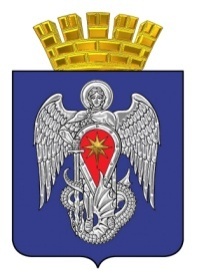 МИХАЙЛОВСКАЯ ГОРОДСКАЯ ДУМАВОЛГОГРАДСКОЙ ОБЛАСТИРЕШЕНИЕПринято Михайловской городской Думой 21 декабря 2022 г.                                                              № 21О внесении изменений в решение Михайловской городской Думы Волгоградской области от 28 декабря 2021 года № 482 «О бюджете городского округа город Михайловка Волгоградской области на 2022 год и на плановый период 2023 и 2024 годовВ соответствии со статьей 20 Положения о бюджетном процессе в городском округе город Михайловка Волгоградской области, утвержденного решением Михайловской городской Думы Волгоградской области от 26 октября 2020  года № 305, Михайловская городская Дума Волгоградской областиРЕШИЛА:Внести в решение Михайловской городской Думы от 28 декабря 2021 г.  № 482 «О бюджете городского округа город Михайловка Волгоградской области на 2022 год и на плановый период 2023 и 2024 годов» следующие изменения:1.Пункт 1 изложить в следующей редакции:«1.Утвердить основные характеристики бюджета городского округа город Михайловка Волгоградской области на 2022 год:прогнозируемый общий объем доходов бюджета городского округа в сумме 2 385 171,1тыс. рублей, в том числе налоговые и неналоговые доходы 815 540,2тыс. рублей, безвозмездные поступления от  других бюджетов бюджетной системы Российской Федерации в сумме 1 568 979,9 тыс. рублей, добровольные пожертвования и прочие безвозмездные поступления в сумме 651,0 тыс. рублей;общий объем расходов бюджета городского округа в сумме 2 521 828,2 тыс. рублей, в том числе  на исполнение передаваемых полномочий и софинансирование социальных расходов за счет безвозмездных поступлений от других бюджетов бюджетной системы Российской Федерации 1 568 979,9тыс. рублей;прогнозируемый дефицит бюджета городского округа в сумме 136657,1 тыс. рублей, или 26,7  процентов  к объему доходов бюджета городского округа без учета утвержденного объема безвозмездных поступлений и доходов, полученных по дополнительным нормативам отчислений.».2. Пункт 2 изложить в следующей редакции:«2. Утвердить основные характеристики бюджета городского округа город Михайловка Волгоградской области на плановый период 2023 и 2024 годов:прогнозируемый общий объем доходов бюджета городского округа на 2023 год в сумме 2 067 907,2 тыс. рублей, в том числе налоговые и неналоговые доходы 768278,6 тыс. рублей, безвозмездные поступления от других бюджетов бюджетной системы Российской Федерации в сумме 1 299 628,6 тыс. рублей;прогнозируемый общий объем доходов бюджета городского округа на 2024 год в сумме 1 923 312,5 тыс. рублей, в том числе налоговые и неналоговые доходы 785289,6 тыс. рублей, безвозмездные поступления от других бюджетов бюджетной системы Российской Федерации в сумме 1 138 022,9 тыс. рублей;общий объем расходов бюджета городского округа на 2023 год в сумме 2 067 907,2 тыс. рублей, в том числе условно утвержденные расходы в сумме 19207,0 тыс. рублей и на 2024 год в сумме 1 923 312,5 тыс. рубле, в том числе условно утвержденные 39264,5 тыс. рублей;прогнозируемый дефицит бюджета городского округа на 2023 год в сумме 0,0 тыс. рублей, на 2024 год в сумме 0,0 тыс. рублей.».3. Абзац первый пункта 16 изложить в следующей редакции:«Утвердить объем бюджетных ассигнований дорожного фонда городского округа на 2022 год в сумме 290 423,2 тыс. рублей, на 2023 год в сумме 258372,5 тыс. рублей, на 2024 год в сумме 119034,7 тыс. рублей.».4. Пункт 17 изложить в следующей редакции:«17. Предусмотреть на 2022 год в расходной части бюджета городского округа по подразделу 0310 «Защита населения и территории от чрезвычайных ситуаций природного и техногенного характера, пожарная безопасность» раздела 0300 «Национальная безопасность и правоохранительная деятельность» субсидию на финансовое обеспечение расходов, возникающих в связи с реализацией мероприятий, направленных на оказание поддержки добровольной пожарной охраны на территории городского округа город Михайловка Волгоградской области в сумме 1000,0 тыс. рублей.Предусмотреть на 2021 год  в расходной части бюджета городского округа по подразделу 0412 «Другие вопросы в области национальной экономики» раздела 0400 «Национальная экономика» средства на субсидирование и поддержку субъектов малого и среднего предпринимательства, включая крестьянские (фермерские) хозяйства, в сумме 261,1 тыс. рублей.Предусмотреть в расходной части бюджета городского округа по подразделу 0502 «Коммунальное хозяйство» раздела 0500 «Жилищно-коммунальное хозяйство» субсидию на компенсацию (возмещение) выпадающих доходов ресурсоснабжающих организаций, связанных с применением льготных тарифов на коммунальные ресурсы (услуги) и техническую воду, поставляемые населению, за счет средств субвенции из областного бюджета:на 2022 год в сумме 11877,4 тыс. рублей;на 2023 год в сумме 8853,2 тыс. рублей;на 2024 год в сумме 8722,9 тыс. рублей;Порядки предоставления  субсидий, предоставляемых  в соответствии с настоящим пунктом, устанавливаются постановлением администрации городского округа город Михайловка Волгоградской области.».5. Приложение № 1 изложить в следующей редакции:Распределение бюджетных ассигнований  по разделам и подразделам функциональной классификации расходов бюджета городского округа на 2022 год и на плановый период 2023 и 2024 годов6. Приложение № 2 изложить в следующей редакции:7.Приложение № 3 изложить в следующей редакции:Перечень 
объектов строительства (реконструкции, в том числе с элементами реставрации, 
технического перевооружения) для муниципальных нужд городского округа 
на 2022 год 8. Приложение № 4 изложить в следующей редакции:9. Приложение № 5 изложить в следующей редакции:	10. Приложение № 6 изложить в следующей редакции:	11. Приложение № 7 изложить в следующей редакции:	12. Приложение № 8 изложить в следующей редакции:13. Приложение № 9 изложить в следующей редакции:Программамуниципальных внутренних заимствований городского округа город Михайловка, направляемых на покрытие дефицита бюджета городского округа и погашение долговых обязательств городского округа, и источники внутреннего финансирования дефицита бюджета городского округа  на 2022 год Администрация городского округа город Михайловка вправе привлекать кредиты от других бюджетов бюджетной системы Российской Федерации, кредитных организаций, по которым возникают долговые обязательства городского округа город МихайловкаПеречень муниципальных внутренних заимствований городского округа город Михайловка Дефицит бюджета городского округа на 2022 год составит 136 657,1 тыс. рублей, или 26,7 процентов утверждённого общего годового объёма доходов бюджета без учёта утверждённого объёма безвозмездных поступлений и поступлений налоговых доходов по дополнительным нормативам отчислений.Источники внутреннего финансирования дефицита бюджета городского округа город Михайловка14. Настоящее решение вступает в силу с момента подписания и подлежит официальному опубликованию.	15. Контроль  исполнения настоящего решения возложить на постоянную комиссию по бюджетной, налоговой, экономической политике и предпринимательству Михайловской городской Думы Волгоградской области.Председатель Михайловской городской Думы  Волгоградской области                                                                          В.А. КругловГлава городского округагород Михайловка Волгоградской области                                                                             А.В. Тюрин21 декабря 2022 г.Приложение № 1Приложение № 1к решению Михайловской городской к решению Михайловской городской Думы Волгоградской областиот 28.12.2021 № 482от 28.12.2021 № 482"О бюджете городского округа город "О бюджете городского округа город Михайловка Волгоградской областина 2022 год и на плановый период 2023 и 2024 годов"КодНаименованиеСумма, тыс. рублейСумма, тыс. рублейСумма, тыс. рублейКодНаименование202220232024КодНаименование2022202320240100Общегосударственные вопросы267512,1178578,8208030,50102Функционирование высшего должностного лица субъекта Российской Федерации и муниципального образования2040,71890,01890,00103Функционирование законодательных (представительных) органов государственной власти и представительных органов муниципальных образований2263,82155,92155,90104Функционирование Правительства Российской Федерации, высших исполнительных органов государственной власти субъектов Российской Федерации, местных администраций68593,135352,853735,20105Судебная система1132,729,526,20106Обеспечение деятельности финансовых, налоговых и таможенных органов и органов финансового (финансово-бюджетного) надзора12090,510666,410666,40107Обеспечение проведения выборов и референдумов7704,80,00,00111Резервные фонды500,0500,0500,00113Другие общегосударственные вопросы173186,5127984,2139056,8в т.ч.условно-утвержденные расходы0,019207,039264,50300Национальная безопасность и правоохранительная деятельность11208,22337,04700,00309Гражданская оборона268,00,00,00310Защита населения и территории от чрезвычайных ситуаций природного и техногенного характера, пожарная безопасность4420,40,00,00314Другие вопросы в области национальной безопасности и правоохранительной деятельности6519,82337,04700,00400Национальная экономика301196,1275757,4135222,80405Сельское хозяйство и рыболовство609,7609,7609,70409Дорожное хозяйство (дорожные фонды)297822,7260419,7119885,10412Другие вопросы в области национальной экономики2763,714728,014728,00500Жилищно-коммунальное хозяйство203980,4111968,3122370,50501Жилищное хозяйство25102,10,00,00502Коммунальное хозяйство27904,79964,39834,00503Благоустройство139005,492716,3102848,80505Другие вопросы в области жилищно-коммунального хозяйства11968,29287,79687,70700Образование1438861,8985497,3967882,30701Дошкольное образование386553,2350626,7352626,70702Общее образование956509,9572139,4552124,40703Дополнительное образование детей60862,433671,833671,80705Профессиональная подготовка, переподготовка и повышение квалификации205,60,00,00707Молодежная политика 33945,829059,429459,40709Другие вопросы в области образования784,90,00,00800Культура, кинематография 108757,9183405,4237197,00801Культура108757,9183405,4237197,01000Социальная политика108494,6109179,1105472,71001Пенсионное обеспечение10257,08760,08800,01003Социальное обеспечение населения52336,257821,154177,51004Охрана семьи и детства39405,236383,636383,61006Другие вопросы в области социальной политики6496,26214,46111,61100Физическая культура и спорт72793,4212565,4133718,21101Физическая культура 25032,913465,413465,41102Массовый спорт47760,5199100,0120252,81200Средства массовой информации2854,72449,52549,51202Периодическая печать и издательства2854,72449,52549,51300Обслуживание государственного  (муниципального) долга6169,06169,06169,01301Обслуживание  государственного  (муниципального) внутреннего долга6169,06169,06169,0ИТОГО2521828,22067907,21923312,5Приложение № 2к решению Михайловской городской Думы Волгоградской областиот 28.12.2021 № 482"О бюджете городского округа город Михайловка Волгоградской областина 2022 год и на плановый период 2023 и 2024 годов"Распределение бюджетных ассигнований по разделам и подразделам,целевым статьями видам расходов классификации расходов бюджета городского округана 2022 год и на плановый период 2023 и 2024 годов                                                                                                                                    тыс. рублей                                                                                                                                    тыс. рублей                                                                                                                                    тыс. рублей                                                                                                                                    тыс. рублей                                                                                                                                    тыс. рублей                                                                                                                                    тыс. рублей                                                                                                                                    тыс. рублей                                                                                                                                    тыс. рублейНаименованиеРазделПодразделЦелевая статья расходов (муниципальная программа и непрограммное направление деятельности)Вид расходов2022 год2023 год 2024 год НаименованиеРазделПодразделЦелевая статья расходов (муниципальная программа и непрограммное направление деятельности)Вид расходов2022 год2023 год 2024 год Общегосударственные вопросы01267512,1178578,8208030,5Функционирование высшего должностного лица субъекта Российской Федерации и муниципального образования 01022040,71890,01890,0Непрограммные направления обеспечения деятельности  органов местного самоуправления010290 0 2040,71890,01890,0Расходы на выплаты персоналу в целях обеспечения выполнения функций государственными (муниципальными) органами, казенными учреждениями, органами управления государственными внебюджетными фондами010290 0 1002040,71890,01890,0Функционирование законодательных (представительных) органов государственной власти и представительных органов муниципальных образований 01032263,82155,92155,9Непрограммные направления обеспечения деятельности  органов местного самоуправления010390 0 2263,82155,92155,9Расходы на выплаты персоналу в целях обеспечения выполнения функций государственными (муниципальными) органами, казенными учреждениями, органами управления государственными внебюджетными фондами010390 0 1001871,71738,81738,8Закупка товаров, работ и услуг для обеспечения государственных (муниципальных) нужд010390 0 200387,1417,1417,1Иные бюджетные ассигнования010390 0 8005,00,00,0Функционирование Правительства Российской Федерации, высших исполнительных органов государственной власти субъектов Российской Федерации, местных администраций010468593,135352,853735,2Непрограммные направления обеспечения деятельности  органов местного самоуправления010490 0 68593,135352,853735,2Расходы на выплаты персоналу в целях обеспечения выполнения функций государственными (муниципальными) органами, казенными учреждениями, органами управления государственными внебюджетными фондами010490 0 10063342,930014,448396,8Закупка товаров, работ и услуг для обеспечения государственных (муниципальных) нужд010490 0 2004105,45338,45338,4Иные бюджетные ассигнования010490 0 8001144,80,00,0Судебная система01051132,729,526,2Непрограммные расходы органов местного самоуправления010599 01132,729,526,2Закупка товаров, работ и услуг для обеспечения государственных (муниципальных) нужд010599 0200326,724,421,7Предоставление субсидий бюджетным, автономным учреждениям и иным некоммерческим организациям010599 0600806,05,14,5Обеспечение деятельности финансовых, налоговых и таможенных органов и органов финансового (финансово-бюджетного) надзора010612090,510666,410666,4Непрограммные направления обеспечения деятельности  органов местного самоуправления010690 0 12090,510666,410666,4Расходы на выплаты персоналу в целях обеспечения выполнения функций государственными (муниципальными) органами, казенными учреждениями, органами управления государственными внебюджетными фондами010690 0 10011269,19955,89955,8Закупка товаров, работ и услуг для обеспечения государственных (муниципальных) нужд010690 0 200810,0710,6710,6Иные бюджетные ассигнования010690 0 80011,40,00,0Обеспечение проведения выборов и референдумов01077704,80,00,0Непрограммные расходы органов местного самоуправления010799 07704,80,00,0Иные бюджетные ассигнования010799 08007704,80,00,0Резервные фонды0111500,0500,0500,0Непрограммные расходы органов местного самоуправления011199 0 500,0500,0500,0Иные бюджетные ассигнования011199 0 800500,0500,0500,0Другие общегосударственные вопросы0113173186,5127984,2139056,8Муниципальная программа "Развитие муниципальной службы в городском округе город Михайловка Волгоградской области на 2020-2022 годы"011303 0 6,20,00,0Закупка товаров, работ и услуг для обеспечения государственных (муниципальных) нужд011303 0 2006,20,00,0Муниципальная программа "Информатизация администрации городского округа город Михайловка Волгоградской области на 2020-2022 годы"011305 075,60,00,0Закупка товаров, работ и услуг для обеспечения государственных (муниципальных) нужд011305 020075,60,00,0Непрограммные направления обеспечения деятельности  органов местного самоуправления011390 0 24384,114251,914335,7Расходы на выплаты персоналу в целях обеспечения выполнения функций государственными (муниципальными) органами, казенными учреждениями, органами управления государственными внебюджетными фондами011390 0 10022164,512557,912538,6Закупка товаров, работ и услуг для обеспечения государственных (муниципальных) нужд011390 0 2001860,01694,01797,1Иные бюджетные ассигнования011390 0 800359,60,00,0Непрограммные расходы органов местного самоуправления011399 0 148720,6113732,3124721,1Расходы на выплаты персоналу в целях обеспечения выполнения функций государственными (муниципальными) органами, казенными учреждениями, органами управления государственными внебюджетными фондами011399 0 10092957,960494,351261,0Закупка товаров, работ и услуг для обеспечения государственных (муниципальных) нужд011399 0 20033625,124027,924195,6Социальное обеспечение и иные выплаты населению011399 0 300100,00,00,0Капитальные вложения в объекты государственной (муниципальной) собственности011399 0 4004000,00,00,0Предоставление субсидий бюджетным, автономным учреждениям и иным некоммерческим организациям011399 060011430,310000,010000,0Иные бюджетные ассигнования011399 0 8006607,319210,139264,5Национальная безопасность и правоохранительная деятельность0311208,22337,04700,0Гражданская оборона0309268,00,00,0Муниципальная программа "Обеспечение безопасности жизнедеятельности населения городского округа город Михайловка Волгоградской области на 2020-2022 годы"030904 0 268,00,00,0Закупка товаров, работ и услуг для обеспечения государственных (муниципальных) нужд030904 0 200268,00,00,0Защита населения и территории от чрезвычайных ситуаций природного и техногенного характера, пожарная безопасность03104420,40,00,0Муниципальная программа "Обеспечение безопасности жизнедеятельности населения городского округа город Михайловка Волгоградской области на 2020-2022 годы"031004 04420,40,00,0Расходы на выплаты персоналу в целях обеспечения выполнения функций государственными (муниципальными) органами, казенными учреждениями, органами управления государственными внебюджетными фондами031004 0100326,20,00,0Закупка товаров, работ и услуг для обеспечения государственных (муниципальных) нужд031004 02003094,20,00,0Предоставление субсидий бюджетным, автономным учреждениям и иным некоммерческим организациям031004 06001000,00,00,0Другие вопросы в области национальной безопасности и правоохранительной деятельности03146519,82337,04700,0Муниципальная программа "Обеспечение безопасности жизнедеятельности населения городского округа город Михайловка Волгоградской области на 2020-2022 годы"031404 0 535,00,00,0Закупка товаров, работ и услуг для обеспечения государственных (муниципальных) нужд031404 0 200535,00,00,0Непрограммные расходы органов местного самоуправления031499 0 5984,82337,04700,0Расходы на выплаты персоналу в целях обеспечения выполнения функций государственными (муниципальными) органами, казенными учреждениями, органами управления государственными внебюджетными фондами031499 0 1005398,42337,04700,0Закупка товаров, работ и услуг для обеспечения государственных (муниципальных) нужд031499 0 200200,30,00,0Иные бюджетные ассигнования031499 0 800386,10,00,0Национальная экономика04301196,1275757,4135222,8Сельское хозяйство и рыболовство0405609,7609,7609,7Непрограммные расходы органов местного самоуправления040599 0 609,7609,7609,7Закупка товаров, работ и услуг для обеспечения государственных (муниципальных) нужд040599 0 2000,0220,0220,0Предоставление субсидий бюджетным, автономным учреждениям и иным некоммерческим организациям040599 0 600609,7389,7389,7Дорожное хозяйство (дорожные фонды)0409297822,7260419,7119885,1Муниципальная программа "Обеспечение безопасности жизнедеятельности населения городского округа город Михайловка Волгоградской области на 2020-2022 годы"040904 07917,30,00,0Закупка товаров, работ и услуг для обеспечения государственных (муниципальных) нужд040904 02007917,30,00,0Муниципальная  программа "Повышение безопасности дорожного движения на территории городского округа город Михайловка Волгоградской области на 2020-2022 годы"040906 0 281284,60,00,0Закупка товаров, работ и услуг для обеспечения государственных (муниципальных) нужд040906 0 200184995,90,00,0Капитальные вложения в объекты государственной (муниципальной) собственности040906 0 4001200,00,00,0Предоставление субсидий бюджетным, автономным учреждениям и иным некоммерческим организациям040906 0 60095088,70,00,0Муниципальная программа "Развитие транспортной инфраструктуры городского округа город Михайловка Волгоградской области на 2017-2026 годы"040944 0540,00,00,0Предоставление субсидий бюджетным, автономным учреждениям и иным некоммерческим организациям040944 0600540,00,00,0Непрограммные расходы органов местного самоуправления040999 08080,8260419,7119885,1Закупка товаров, работ и услуг для обеспечения государственных (муниципальных) нужд040999 02008080,8226234,285037,4Предоставление субсидий бюджетным, автономным учреждениям и иным некоммерческим организациям040999 06000,034185,534847,7Другие вопросы в области национальной экономики04122763,714728,014728,0Муниципальная программа "Обеспечение безопасности жизнедеятельности населения городского округа город Михайловка Волгоградской области на 2020-2022 годы"041204 01227,40,00,0Закупка товаров, работ и услуг для обеспечения государственных (муниципальных) нужд041204 02001227,40,00,0Муниципальная программа "Развитие градостроительной деятельности на территории городского округа город Михайловка  Волгоградской области на 2020-2022 годы"041207 0510,00,00,0Закупка товаров, работ и услуг для обеспечения государственных (муниципальных) нужд041207 0200510,00,00,0Муниципальная программа "Развитие и поддержка малого и среднего предпринимательства городского округа город Михайловка" на 2020-2022 годы041209 0346,10,00,0Закупка товаров, работ и услуг для обеспечения государственных (муниципальных) нужд041209 020075,00,00,0Иные бюджетные ассигнования041209 0800271,10,00,0Непрограммные расходы органов местного самоуправления041299 0680,214728,014728,0Закупка товаров, работ и услуг для обеспечения государственных (муниципальных) нужд041299 0200680,214728,014728,0Жилищно-коммунальное хозяйство05203980,4111968,3122370,5Жилищное хозяйство050125102,10,00,0Муниципальная программа "Проведение капитального ремонта муниципальных помещений и общего имущества в многоквартирных домах, в которых имеются муниципальные помещения, на территории городского округа город Михайловка Волгоградской области на 2020-2022 годы"050110 0 463,00,00,0Закупка товаров, работ и услуг для обеспечения государственных (муниципальных) нужд050110 0 200463,00,00,0Муниципальная программа "Переселение граждан из аварийного жилищного фонда на территории городского округа город Михайловка Волгоградской области на 2020-2025 годы"050140 023294,60,00,0Иные бюджетные ассигнования050140 080023294,60,00,0Непрограммные расходы органов местного самоуправления050199 0 1344,50,00,0Закупка товаров, работ и услуг для обеспечения государственных (муниципальных) нужд050199 0 2001344,00,00,0Иные бюджетные ассигнования050199 0 8000,50,00,0Коммунальное хозяйство050227904,79964,39834,0Муниципальная  программа                                     "Развитие и модернизация объектов коммунальной инфраструктуры городского округа город Михайловка Волгоградской области на 2020-2022 годы"050211 0 14847,30,00,0Закупка товаров, работ и услуг для обеспечения государственных (муниципальных) нужд050211 0 20011441,10,00,0Капитальные вложения в объекты государственной (муниципальной) собственности050211 0 400740,90,00,0Иные бюджетные ассигнования050211 0 8002665,30,00,0Муниципальная программа "Комплексное развитие сельских территорий"050233 01180,00,00,0Закупка товаров, работ и услуг для обеспечения государственных (муниципальных) нужд050233 02001180,00,00,0Непрограммные расходы органов местного самоуправления050299 0 11877,49964,39834,0Закупка товаров, работ и услуг для обеспечения государственных (муниципальных) нужд050299 0 2000,01111,11111,1Иные бюджетные ассигнования050299 080011877,48853,28722,9Благоустройство0503139005,492716,3102848,8Муниципальная программа "Энергоресурсосбережение и повышение энергоэффективности городского округа город Михайловка на период до 2024 года"050331 021411,819627,023211,0Закупка товаров, работ и услуг для обеспечения государственных (муниципальных) нужд050331 020021411,819627,023211,0Муниципальная программа "Комплексное развитие сельских территорий"050333 01890,0490,00,0Предоставление субсидий бюджетным, автономным учреждениям и иным некоммерческим организациям050333 06001890,0490,00,0Ведомственная целевая программа "Благоустройство территории городского округа город Михайловка Волгоградской области на 2022-2024 годы"050334 0 61188,739292,842630,6Предоставление субсидий бюджетным, автономным учреждениям и иным некоммерческим организациям050334 0 60061188,739292,842630,6Муниципальная программа "Формирование современной городской среды городского округа город Михайловка Волгоградской области на 2018-2024 годы."050347 033306,533306,537007,2Закупка товаров, работ и услуг для обеспечения государственных (муниципальных) нужд050347 020025445,633306,537007,2Предоставление субсидий бюджетным, автономным учреждениям и иным некоммерческим организациям050347 06007860,90,00,0Непрограммные расходы органов местного самоуправления050399 0 21208,40,00,0Закупка товаров, работ и услуг для обеспечения государственных (муниципальных) нужд050399 020020970,90,00,0Предоставление субсидий бюджетным, автономным учреждениям и иным некоммерческим организациям050399 0600201,00,00,0Иные бюджетные ассигнования050399 080036,50,00,0Другие вопросы в области жилищно-коммунального хозяйства050511968,29287,79687,7Муниципальная программа "Содействие занятости населения в городском округе город Михайловка Волгоградской области на 2020-2022 годы"050512 01507,00,00,0Предоставление субсидий бюджетным, автономным учреждениям и иным некоммерческим организациям050512 06001507,00,00,0Непрограммные направления обеспечения деятельности  органов местного самоуправления050590 0715,2687,7687,7Расходы на выплаты персоналу в целях обеспечения выполнения функций государственными (муниципальными) органами, казенными учреждениями, органами управления государственными внебюджетными фондами050590 0100650,2625,2625,2Закупка товаров, работ и услуг для обеспечения государственных (муниципальных) нужд050590 020065,062,562,5Непрограммные расходы органов местного самоуправления050599 0 9746,08600,09000,0Расходы на выплаты персоналу в целях обеспечения выполнения функций государственными (муниципальными) органами, казенными учреждениями, органами управления государственными внебюджетными фондами050599 0 1008733,38600,09000,0Закупка товаров, работ и услуг для обеспечения государственных (муниципальных) нужд050599 0 200727,40,00,0Иные бюджетные ассигнования050599 0 800285,30,00,0Образование071438861,8985497,3967882,3Дошкольное образование0701386553,2350626,7352626,7Муниципальная программа "Развитие дошкольного, общего образования на территории городского округа город Михайловка Волгоградской области" на 2020-2022 годы070113 0 50520,20,00,0Капитальные вложения в объекты государственной (муниципальной) собственности070113 0 40043531,80,00,0Предоставление субсидий бюджетным, автономным учреждениям и иным некоммерческим организациям070113 0 6006988,40,00,0Муниципальная программа "Пожарная безопасность в образовательных учреждениях городского округа город Михайловка Волгоградской области" на 2020-2022 годы070114 0 200,00,00,0Предоставление субсидий бюджетным, автономным учреждениям и иным некоммерческим организациям070114 0 600200,00,00,0Муниципальная программа "Медицинское обеспечение в образовательных учреждениях городского округа город Михайловка Волгоградской области" на 2020-2022 годы070115 0 1125,20,00,0Предоставление субсидий бюджетным, автономным учреждениям и иным некоммерческим организациям070115 0 6001125,20,00,0Муниципальная программа "Совершенствование материально-технической базы образовательных учреждений городского округа город Михайловка Волгоградской области" на 2020-2022 годы070120 01323,50,00,0Предоставление субсидий бюджетным, автономным учреждениям и иным некоммерческим организациям070120 06001323,50,00,0Ведомственная целевая программа "Организация предоставления общедоступного бесплатного дошкольного образования в муниципальных дошкольных образовательных учреждениях городского округа город Михайловка Волгоградской области  на 2022-2024 годы"070135 0 295809,7317523,3319523,3Предоставление субсидий бюджетным, автономным учреждениям и иным некоммерческим организациям070135 0 600295809,7317523,3319523,3Ведомственная целевая программа "Обеспечение доступности и качества образования для населения городского округа город Михайловка Волгоградской области" на 2022-2024 годы070136 037574,633103,433103,4Расходы на выплаты персоналу в целях обеспечения выполнения функций государственными (муниципальными) органами, казенными учреждениями, органами управления государственными внебюджетными фондами070136 010036964,032797,432797,4Закупка товаров, работ и услуг для обеспечения государственных (муниципальных) нужд070136 0200347,0306,0306,0Социальное обеспечение и иные выплаты населению070136 0300263,60,00,0Общее образование0702956509,9572139,4552124,4Муниципальная программа "Развитие дошкольного образования на территории городского округа город Михайловка Волгоградской области" на 2020-2022 годы070213 0275636,20,00,0Капитальные вложения в объекты государственной (муниципальной) собственности070213 0400275636,20,00,0Муниципальная программа "Пожарная безопасность в образовательных учреждениях городского округа город Михайловка Волгоградской области" на 2020-2022 годы070214 0 915,60,00,0Закупка товаров, работ и услуг для обеспечения государственных (муниципальных) нужд070214 0 200915,60,00,0Муниципальная программа "Медицинское обеспечение в образовательных учреждениях городского округа город Михайловка Волгоградской области" на 2020-2022 годы070215 0 2271,90,00,0Закупка товаров, работ и услуг для обеспечения государственных (муниципальных) нужд070215 0 2002271,90,00,0Муниципальная программа "Повышение безопасности и антитеррористической защищенности в образовательных учреждениях городского округа город Михайловка Волгоградской области" на 2020-2022 годы 070216 0100,00,00,0Закупка товаров, работ и услуг для обеспечения государственных (муниципальных) нужд070216 0200100,00,00,0Муниципальная программа "Духовно - нравственное воспитание детей и подростков городского округа город Михайловка Волгоградской области" на 2020-2022 годы070217 0 2,30,00,0Закупка товаров, работ и услуг для обеспечения государственных (муниципальных) нужд070217 0 2002,30,00,0Муниципальная программа "Формирование здорового образа жизни обучающихся  городского округа город Михайловка Волгоградской области" на 2020-2022 годы070218 0 50,00,00,0Закупка товаров, работ и услуг для обеспечения государственных (муниципальных) нужд070218 0 20050,00,00,0Муниципальная программа "Одаренные дети" на 2020-2022 годы070219 0 28,40,00,0Закупка товаров, работ и услуг для обеспечения государственных (муниципальных) нужд070219 0 20028,40,00,0Муниципальная программа "Совершенствование материально-технической базы образовательных учреждений городского округа город Михайловка Волгоградской области" на 2020-2022 годы070220 0 23522,20,00,0Закупка товаров, работ и услуг для государственных (муниципальных) нужд070220 0 20023522,20,00,0Муниципальная программа "Организация питания, отдыха и оздоровления обучающихся городского округа город Михайловка Волгоградской области" на 2020-2022 годы070225 0 76550,40,00,0Расходы на выплаты персоналу в целях обеспечения выполнения функций государственными (муниципальными) органами, казенными учреждениями, органами управления государственными внебюджетными фондами070225 0 100446,50,00,0Закупка товаров, работ и услуг для обеспечения государственных (муниципальных) нужд070225 0 20075291,10,00,0Социальное обеспечение и иные выплаты населению070225 0 300812,80,00,0Ведомственная целевая программа "Обеспечение доступности и качества образования для населения городского округа город Михайловка Волгоградской области" на 2022-2024 годы070236 0 577418,3477021,5459723,8Расходы на выплаты персоналу в целях обеспечения выполнения функций государственными (муниципальными) органами, казенными учреждениями, органами управления государственными внебюджетными фондами070236 0 100439495,3372458,0355160,3Закупка товаров, работ и услуг для обеспечения государственных (муниципальных) нужд070236 0 200134102,8104563,5104563,5Социальное обеспечение и иные выплаты населению070236 0 30013,10,00,0Иные бюджетные ассигнования070236 08003807,10,00,0Непрограммные расходы органов местного самоуправления070299 014,695117,992400,6Закупка товаров, работ и услуг для обеспечения государственных (муниципальных) нужд070299 020014,695117,992400,6Дополнительное образование детей070360862,433671,833671,8Муниципальная программа "Пожарная безопасность в образовательных учреждениях городского округа город Михайловка Волгоградской области" на 2020-2022 годы070314 031,80,00,0Предоставление субсидий бюджетным, автономным учреждениям и иным некоммерческим организациям070314 060031,80,00,0Муниципальная программа "Медицинское обеспечение в образовательных учреждениях городского округа город Михайловка Волгоградской области" на 2020-2022 годы070315 0137,70,00,0Предоставление субсидий бюджетным, автономным учреждениям и иным некоммерческим организациям070315 0600137,70,00,0Муниципальная программа "Духовно - нравственное воспитание детей и подростков городского округа город Михайловка Волгоградской области" на 2020-2022 годы070317 029,80,00,0Предоставление субсидий бюджетным, автономным учреждениям и иным некоммерческим организациям070317 060029,80,00,0Муниципальная программа "Одаренные дети" на 2020-2022 годы070319 014,50,00,0Предоставление субсидий бюджетным, автономным учреждениям и иным некоммерческим организациям070319 060014,50,00,0Муниципальная программа "Поддержка и развитие детского творчества в учреждениях дополнительного образования детей в сфере культуры городского округа город Михайловка Волгоградской области на 2020-2022 годы"070321 030,00,00,0Предоставление субсидий бюджетным, автономным учреждениям и иным некоммерческим организациям070321 060030,00,00,0Муниципальная программа "Комплекс мер по укреплению пожарной безопасности учреждений сферы культуры  городского округа город Михайловка Волгоградской области на 2020-2022 годы"070327 0100,00,00,0Предоставление субсидий бюджетным, автономным учреждениям и иным некоммерческим организациям070327 0600100,00,00,0Ведомственная целевая программа "Организация предоставления общедоступного бесплатного дошкольного образования в муниципальных дошкольных образовательных учреждениях городского округа город Михайловка Волгоградской области  на 2022-2024 годы"070335 0143,7157,5157,5Предоставление субсидий бюджетным, автономным учреждениям и иным некоммерческим организациям070335 0600143,7157,5157,5Ведомственная целевая программа "Обеспечение доступности и качества образования для населения городского округа город Михайловка Волгоградской области" на 2022-2024 годы070336 060056,433514,333514,3Расходы на выплаты персоналу в целях обеспечения выполнения функций государственными (муниципальными) органами, казенными учреждениями, органами управления государственными внебюджетными фондами070336 01008351,95342,15342,1Закупка товаров, работ и услуг для обеспечения государственных (муниципальных) нужд070336 02001053,9658,3658,3Предоставление субсидий бюджетным, автономным учреждениям и иным некоммерческим организациям070336 060050529,327513,927513,9Иные бюджетные ассигнования070336 0800121,30,00,0Муниципальная программа "Укрепление и развитие материально-технической базы учреждений культуры и дополнительного образования детей в сфере культуры городского округа город Михайловка Волгоградской области на 2021-2023 годы"070339 0100,00,00,0Предоставление субсидий бюджетным, автономным учреждениям и иным некоммерческим организациям070339 0600100,00,00,0Муниципальная программа "Повышение безопасности и антитеррористической защищенности в муниципальных учреждениях в сфере спорта и молодежной политики на 2020-2022 годы 070343 018,50,00,0Закупка товаров, работ и услуг для обеспечения государственных (муниципальных) нужд070343 020018,50,00,0Муниципальная программа "Повышение безопасности и антитеррористической защищенности в учреждениях  сферы культуры городского округа город Михайловка Волгоградской области на 2020-2022 годы 070345 0200,00,00,0Предоставление субсидий бюджетным, автономным учреждениям и иным некоммерческим организациям070345 0600200,00,00,0Профессиональная подготовка, переподготовка и повышение квалификации0705205,60,00,0Муниципальная программа "Развитие муниципальной службы в городском округе город Михайловка Волгоградской области на 2020-2022 годы"070503 01,80,00,0Закупка товаров, работ и услуг для обеспечения государственных (муниципальных) нужд070503 02001,80,00,0Ведомственная целевая программа "Обеспечение доступности и качества образования для населения городского округа город Михайловка" на 2022-2024 годы070536 0116,00,00,0Расходы на выплаты персоналу в целях обеспечения выполнения функций государственными (муниципальными) органами, казенными учреждениями, органами управления государственными внебюджетными фондами070536 010053,00,00,0Закупка товаров, работ и услуг для обеспечения государственных (муниципальных) нужд070536 020063,00,00,0Непрограммные расходы органов местного самоуправления070599 087,80,00,0Закупка товаров, работ и услуг для  государственных (муниципальных) нужд070599 020087,80,00,0Молодежная политика 070733945,829059,429459,4Муниципальная программа "Комплекс мер по укреплению пожарной безопасности муниципальных  учреждений, находящихся в ведении отдела по спорту и молодежной политике администрации городского округа город Михайловка Волгоградской области на 2020-2022 годы"070722 0135,60,00,0Предоставление субсидий бюджетным, автономным учреждениям и иным некоммерческим организациям070722 0600135,60,00,0Муниципальная программа «Профилактика экстремистской деятельности в молодежной среде на территории городского округа город Михайловка Волгоградской области на 2020-2022 годы»070724 05,00,00,0Закупка товаров, работ и услуг для обеспечения государственных (муниципальных) нужд070724 02005,00,00,0Муниципальная программа "Организация питания, отдыха и оздоровления обучающихся городского округа город Михайловка Волгоградской области" на 2020-2022 годы070725 0 12867,60,00,0Закупка товаров, работ и услуг для обеспечения государственных (муниципальных) нужд070725 0 20012428,00,00,0Предоставление субсидий бюджетным, автономным учреждениям и иным некоммерческим организациям070725 0 600439,60,00,0Ведомственная целевая программа "Молодежь Михайловки" на 2022-2024 годы070737 0 20857,617854,618254,6Расходы на выплаты персоналу в целях обеспечения выполнения функций государственными (муниципальными) органами, казенными учреждениями, органами управления государственными внебюджетными фондами070737 0 10011434,711500,011900,0Закупка товаров, работ и услуг для обеспечения государственных (муниципальных) нужд070737 0 2001888,31652,41652,4Предоставление субсидий бюджетным, автономным учреждениям и иным некоммерческим организациям070737 0 6007289,54702,24702,2Иные бюджетные ассигнования070737 0 800245,10,00,0Непрограммные расходы органов местного самоуправления070799 080,011204,811204,8Закупка товаров, работ и услуг для обеспечения государственных (муниципальных) нужд070799 02000,011146,211146,2Предоставление субсидий бюджетным, автономным учреждениям и иным некоммерческим организациям070799 060080,058,658,6Другие вопросы в области образования0709784,90,00,0Ведомственная целевая программа "Обеспечение доступности и качества образования для населения городского округа город Михайловка" на 2022-2024 годы070936 0784,90,00,0Расходы на выплаты персоналу в целях обеспечения выполнения функций государственными (муниципальными) органами, казенными учреждениями, органами управления государственными внебюджетными фондами070936 0100784,90,00,0Культура, кинематография 08108757,9183405,4237197,0Культура0801108757,9183405,4237197,0Муниципальная программа "Комплекс мер по укреплению пожарной безопасности учреждений сферы культуры  городского округа город Михайловка Волгоградской области на 2020-2022 годы"080127 01517,40,00,0Закупка товаров, работ и услуг для обеспечения государственных (муниципальных) нужд080127 02001231,80,00,0Предоставление субсидий бюджетным, автономным учреждениям и иным некоммерческим организациям080127 0600285,60,00,0Ведомственная целевая программа "Сохранения и развитие культуры городского округа город Михайловка Волгоградской области" на 2022-2024 годы080138 0 104985,874775,283396,0Расходы на выплаты персоналу в целях обеспечения выполнения функций государственными (муниципальными) органами, казенными учреждениями, органами управления государственными внебюджетными фондами080138 0 10029854,428443,532500,0Закупка товаров, работ и услуг для обеспечения государственных (муниципальных) нужд080138 0 20030413,023000,027564,3Социальное обеспечение и иные выплаты населению080138 0 30053,50,00,0Предоставление субсидий бюджетным, автономным учреждениям и иным некоммерческим организациям080138 0 60043987,823331,723331,7Иные бюджетные ассигнования080138 0 800677,10,00,0Муниципальная программа "Укрепление и развитие материально-технической базы учреждений культуры и дополнительного образования детей в сфере культуры городского округа город Михайловка Волгоградской области на 2021-2023 годы"080139 0 2044,6108630,20,0Закупка товаров, работ и услуг для обеспечения государственных (муниципальных) нужд080139 0 200628,10,00,0Капитальные вложения в объекты государственной (муниципальной) собственности080139 0 4000,0108630,20,0Предоставление субсидий бюджетным, автономным учреждениям и иным некоммерческим организациям080139 0 6001416,50,00,0Муниципальная программа "Повышение безопасности и антитеррористической защищенности в муниципальных учреждениях в сфере культуры городского округа город Михайловка Волгоградской области на 2020-2022 годы" 080145 0100,00,00,0Предоставление субсидий бюджетным, автономным учреждениям и иным некоммерческим организациям080145 0600100,00,00,0Непрограммные расходы органов местного самоуправления080199 0110,10,0153801,0Закупка товаров, работ и услуг для обеспечения государственных (муниципальных) нужд080199 0200110,10,00,0Капитальные вложения в объекты государственной (муниципальной) собственности080199 04000,00,0153801,0Социальная политика10108494,6109179,1105472,7Пенсионное  обеспечение 100110257,08760,08800,0Непрограммные расходы органов местного самоуправления100199 0 10257,08760,08800,0Социальное обеспечение и иные выплаты населению100199 0 30010257,08760,08800,0Социальное обеспечение населения100352336,257821,154177,5Непрограммные расходы органов местного самоуправления100399 0 52336,257821,154177,5Закупка товаров, работ и услуг для обеспечения государственных (муниципальных) нужд100399 0 200618,0600,0600,0Социальное обеспечение и иные выплаты населению100399 0 30051718,257221,153577,5Охрана семьи и детства100439405,236383,636383,6Муниципальная программа "Молодой семье - доступное жилье в городском округе город Михайловка Волгоградской области на 2020-2022 годы"100429 012755,10,00,0Социальное обеспечение и иные выплаты населению100429 030012755,10,00,0Непрограммные расходы органов местного самоуправления100499 0 26650,136383,636383,6Расходы на выплаты персоналу в целях обеспечения выполнения функций государственными (муниципальными) органами, казенными учреждениями, органами управления государственными внебюджетными фондами100499 0 10052,20,00,0Закупка товаров, работ и услуг для обеспечения государственных (муниципальных) нужд100499 0 200492,842,542,5Социальное обеспечение и иные выплаты населению100499 0 30026099,436341,136341,1Иные бюджетные ассигнования100499 0 8005,70,00,0Другие вопросы в области социальной политики10066496,26214,46111,6Непрограммные направления обеспечения деятельности  органов местного самоуправления100690 06496,26214,46111,6Расходы на выплаты персоналу в целях обеспечения выполнения функций государственными (муниципальными) органами, казенными учреждениями, органами управления государственными внебюджетными фондами100690 01005869,45947,15947,1Закупка товаров, работ и услуг для обеспечения государственных (муниципальных) нужд100690 0200626,8267,3164,5 Физическая культура и спорт1172793,4212565,4133718,2Физическая культура110125032,913465,413465,4Муниципальная программа "Развитие массовой физической культуры и спорта городского округа город Михайловка Волгоградской области на 2020-2022 годы"110130 024887,90,00,0Предоставление субсидий бюджетным, автономным учреждениям и иным некоммерческим организациям110130 060024887,90,00,0Муниципальная программа "Повышение безопасности и антитеррористической защищенности в муниципальных учреждениях в сфере спорта и молодежной политики на 2020-2022 годы 110143 0145,00,00,0Предоставление субсидий бюджетным, автономным учреждениям и иным некоммерческим организациям110143 0600145,00,00,0Непрограммные расходы органов местного самоуправления110199 00,013465,413465,4Предоставление субсидий бюджетным, автономным учреждениям и иным некоммерческим организациям110199 06000,013465,413465,4Массовый спорт110247760,5199100,0120252,8Муниципальная программа "Содействие занятости населения в городском округе город Михайловка Волгоградской области на 2020-2022 годы"110212 0336,00,00,0Предоставление субсидий бюджетным, автономным учреждениям и иным некоммерческим организациям110212 0600336,00,00,0Муниципальная программа "Развитие массовой физической культуры и спорта городского округа город Михайловка Волгоградской области на 2020-2022 годы"110230 0 45136,00,00,0Закупка товаров, работ и услуг для обеспечения государственных (муниципальных) нужд110230 02006,00,00,0Капитальные вложения в объекты государственной (муниципальной) собственности110230 040024000,00,00,0Предоставление субсидий бюджетным, автономным учреждениям и иным некоммерческим организациям110230 0 60021130,00,00,0Муниципальная программа "Комплексное развитие сельских территорий"110233 038,50,00,0Закупка товаров, работ и услуг для обеспечения государственных (муниципальных) нужд110233 020038,50,00,0Ведомственная целевая программа "Обеспечение доступности и качества образования для населения городского округа город Михайловка" на 2022-2024 годы110236 02250,00,00,0Предоставление субсидий бюджетным, автономным учреждениям и иным некоммерческим организациям110236 06002250,00,00,0Непрограммные расходы органов местного самоуправления110299 00,0199100,0120252,8Капитальные вложения в объекты государственной (муниципальной) собственности110299 04000,0181100,0102252,8Предоставление субсидий бюджетным, автономным учреждениям и иным некоммерческим организациям110299 06000,018000,018000,00Средства массовой информации122854,72449,52549,5Периодическая печать и издательства12022854,72449,52549,5Непрограммные расходы органов местного самоуправления120299 0 2854,72449,52549,5Предоставление субсидий бюджетным, автономным учреждениям и иным некоммерческим организациям120299 0 6002854,72449,52549,5Обслуживание государственного  (муниципального) долга136169,06169,06169,0Обслуживание  государственного  (муниципального) внутреннего долга13016169,06169,06169,0Непрограммные расходы органов местного самоуправления130199 0 6169,06169,06169,0Обслуживание государственного (муниципального) долга130199 0 7006169,06169,06169,0Итого расходов2521828,22067907,21923312,5Приложение № 3к Решению Михайловской городскойк Решению Михайловской городскойДумы Волгоградской областиДумы Волгоградской областиот 28.12.2021 № 482от 28.12.2021 № 482"О бюджете городского округа город"О бюджете городского округа городМихайловка Волгоградской областиМихайловка Волгоградской областина 2022 год и на плановый период 2023 и 2024 годов"на 2022 год и на плановый период 2023 и 2024 годов"на 2022 год и на плановый период 2023 и 2024 годов"на 2022 год и на плановый период 2023 и 2024 годов"Наименование отрасли, объектаСумма тыс. рублейСумма тыс. рублейСумма тыс. рублейСумма тыс. рублейСумма тыс. рублейНаименование отрасли, объектаРПРКЦСРКВР2022Наименование отрасли, объектаРПРКЦСРКВР2022Национальная экономика041200,0Дорожное хозяйство (дорожные фонды)04091200,0Муниципальная программа "Повышение безопасности дорожного движения на территории городского округа город Михайловка Волгоградской области на 2020-2022 годы"040906 01200,0в том числе по объектам:Устройство бетонного покрытия тротуара от ул. Проселочная до ул. Краснодарская - 2 этап040906 0400600,0Устройство бетонного покрытия тротуара от ул. Ясные Зори до ул. Проселочная - 1 этап040906 0400600,0Образование07319168,0Дошкольное образование070143531,8Муниципальная программа "Развитие дошкольного, общего образования на территории городского округа город Михайловка Волгоградской области" на 2020-2022 годы070113 043531,8в том числе по объектам:Детский сад на 220 мест по ул. Республиканской 46а, городского округа город Михайловка Волгоградской области070113 040043531,8в том числе средства областного бюджета070113 040040033,8Общее образование0702275636,2Муниципальная программа "Развитие дошкольного, общего образования на территории городского округа город Михайловка Волгоградской области" на 2020-2022 годы070213 0275636,2в том числе по объектам:Общеобразовательная школа на 250 мест в пос. Отрадное городского округа город Михайловка Волгоградской области070213 0400275636,2в том числе средства областного бюджета070213 0400243710,5Физическая культура и спорт1124000,0Массовый спорт110224000,0Муниципальная программа "Развитие массовой физической культуры и спорта городского округа город Михайловка Волгоградской области на 2020-2022 годы»110230 024000,0в том числе по объектам:Строительство спортивного комплекса для занятий зимними видами спорта в г. Михайловка «Крытый каток с искусственным льдом в г. Михайловка Волгоградской области110230 040024000,0в том числе средства областного бюджета110230 040019200,0Всего:344368,0Приложение № 4к Решению Михайловской городской Думы Волгоградской областиот 28.12.2021 № 482                                  "О бюджете городского округа город  Михайловка Волгоградской областина 2022 год и на плановый период 2023 и 2024 годов"   Распределение бюджетных ассигнованийна реализацию муниципальных  программ на 2022 годи на плановый период 2023 и 2024 годовНаименованиеПрограмма (подпрограмма, основное мероприятие)Сумма тыс.руб.Сумма тыс.руб.Сумма тыс.руб.НаименованиеПрограмма (подпрограмма, основное мероприятие)202220232024Муниципальная программа "Развитие муниципальной службы в городском округе город Михайловка Волгоградской области на 2020-2022 годы"03 0 008,00,00,0Основное мероприятие "Повышение квалификации и дополнительное образование муниципальных служащих"03 0 018,00,00,0Муниципальная программа "Обеспечение безопасности жизнедеятельности населения городского округа город Михайловка Волгоградской области на 2020-2022 годы"04 0 0014368,10,00,0Основное мероприятие "Обеспечение гражданской обороны"04 0 01268,00,00,0Основное мероприятие "Предупреждение и ликвидация последствий чрезвычайных ситуаций природного и техногенного характера"04 0 0212337,70,00,0Основное мероприятие "Обеспечение первичных мер пожарной безопасности и безопасности людей на водных объектах"04 0 03535,00,00,0Основное мероприятие "Развитие и совершенствование АПК "Безопасный город04 0 041227,40,00,0Муниципальная программа "Информатизация администрации городского округа город Михайловка Волгоградской области на 2020-2022 годы"05 0 0075,60,00,0Основное мероприятие "Развитие информационно-технологической инфраструктуры информационной системы администрации городского округа город Михайловка Волгоградской области"05 0 0175,60,00,0Муниципальная  программа "Повышение безопасности дорожного движения на территории городского округа город Михайловка Волгоградской области на 2020-2022 годы"06 0 00281284,60,00,0Основное мероприятие "Ремонт и содержание автомобильных дорог общего пользования муниципального значения и дворовых территорий многоквартирных домов и проездов к дворовым территориям"06 0 01281284,60,00,0Муниципальная программа                     "Развитие градостроительной деятельности на территории городского округа город Михайловка  Волгоградской области на 2020-2022 годы"07 0 00510,00,00,0Основное мероприятие "Разработка проекта Правил землепользования и застройки городского округа"07 0 01510,00,00,0Муниципальная программа «Развитие и поддержка малого и среднего предпринимательства городского округа город Михайловка Волгоградской области» на 2020-2022 годы09 0 00346,10,00,0Основное мероприятие "Субсидирование и поддержка субъектов малого и среднего предпринимательства, включая крестьянские (фермерские) хозяйства"09 0 01346,10,00,0Муниципальная программа "Проведение капитального ремонта муниципальных помещений и общего имущества в многоквартирных домах, в которых имеются муниципальные помещения, на территории городского округа город Михайловка Волгоградской области на 2020-2022 годы"10 0 00463,00,00,0Основное мероприятие  "Проведение капитального ремонта муниципального жилого фонда городского округа"10 0 01463,00,00,0Муниципальная  программа                                     "Развитие и модернизация объектов коммунальной инфраструктуры городского округа город Михайловка Волгоградской области на 2020-2022 годы"11 0 0014847,30,00,0Основное мероприятие "Капитальные вложения в объекты коммунальной инфраструктуры городского округа"11 0 0112182,00,00,0Основное мероприятие "Увеличение уставного фонда муниципальным унитарным предприятиям"11 0 22665,30,00,0Муниципальная программа "Содействие занятости населения в городском округе город Михайловка Волгоградской области на 2020-2022 годы"12 0 001843,00,00,0Основное мероприятие "Организация временного трудоустройства несовершеннолетних граждан"12 0 01336,00,00,0Основное мероприятие "Организация общественных работ"12 0 021507,00,00,0Муниципальная программа "Развитие дошкольного, общего образования на территории городского округа город Михайловка Волгоградской области" на 2020-2022 годы13 0 00326156,40,00,0Основное мероприятие "Развитие инфраструктуры дошкольного образования детей"13 0 012661,10,00,0Основное мероприятие "Оснащение и оборудование дошкольных образовательных учреждений"13 0 026988,40,00,0Основное мероприятие "Региональный проект "Современная школа"13 0 Е1275186,20,00,0Основное мероприятие "Региональный проект "Содействие занятости женщин - создание условий дошкольного образования для детей в возрасте до трех лет"13 0 P241320,70,00,0Муниципальная программа "Пожарная безопасность в образовательных учреждениях городского округа город Михайловка Волгоградской области" на 2020-2022 годы14 0 001147,40,00,0Основное мероприятие "Обеспечение мер пожарной безопасности"14 0 011147,40,00,0Муниципальная программа "Медицинское обеспечение в образовательных учреждениях городского округа город Михайловка Волгоградской области" на 2020-2022 годы15 0 003534,80,00,0Основное мероприятие "Обеспечение проведения медицинских осмотров работников и санитарного минимума"15 0 013534,80,00,0Муниципальная программа "Повышение безопасности и антитеррористической защищенности в образовательных учреждениях городского округа город Михайловка Волгоградской области" на 2020-2022 годы16 0 00100,00,00,0Основное мероприятие "Обеспечение безопасности пребывания детей и подростков в образовательных учреждениях"16 0 01100,00,00,0Муниципальная программа "Духовно - нравственное воспитание детей и подростков городского округа город Михайловка Волгоградской области" на 2020-2022 годы17 0 0032,10,00,0Основное мероприятие "Духовно - нравственное воспитание детей и подростков"17 0 0132,10,00,0Муниципальная программа "Формирование здорового образа жизни обучающихся  городского округа город Михайловка Волгоградской области" на 2020-2022 годы18 0 0050,00,00,0Основное мероприятие "Обеспечение информационно-пропагандистской работы по формированию навыков ведения здорового образа жизни"18 0 0150,00,00,0Муниципальная программа "Одаренные дети" на 2020-2022 годы19 0 0042,90,00,0Основное мероприятие "Создание системы поддержки и условий для выявления и развития талантливых и одаренных детей и подростков"19 0 0142,90,00,0Муниципальная программа "Совершенствование материально-технической базы образовательных учреждений городского округа город Михайловка Волгоградской области" на 2020-2022 годы20 0 0024845,70,00,0Основное мероприятие "Проведение текущих и капитальных ремонтов образовательных учреждений"20 0 0124845,70,00,0Муниципальная программа «Поддержка и развитие детского творчества в учреждениях дополнительного образования детей в сфере культуры городского округа город Михайловка Волгоградской области на 2020-2022 годы21 0 0030,00,00,0Основное мероприятие "Развитие творческих способностей детей и подростков"21 0 0130,00,00,0Муниципальная программа "Комплекс мер по укреплению пожарной безопасности муниципальных  учреждений, находящихся в ведении отдела по спорту и молодежной политике администрации городского округа город Михайловка Волгоградской области на 2020-2022 годы"22 0 00135,60,00,0Основное мероприятие "Обеспечение мер пожарной безопасности"22 0 01135,60,00,0Муниципальная программа «Профилактика экстремистской деятельности в молодежной среде на территории городского округа город Михайловка Волгоградской области на 2020-2022 годы»24 0 005,00,00,0Основное мероприятие "Организация профилактики экстремистской деятельности в молодежной среде"24 0 015,00,00,0Муниципальная программа "Организация питания, отдыха и оздоровления обучающихся городского округа город Михайловка Волгоградской области" на 2020-2022 годы25 0 0089418,00,00,0Основное мероприятие "Оздоровительная кампания детей"25 0 0112867,60,00,0Основное мероприятие "Организация питания обучающихся (1 - 11 классы) в общеобразовательных организациях"25 0 0276510,40,00,0Основное мероприятие "Организация платных услуг"25 0 0340,00,00,0Муниципальная программа "Комплекс мер по укреплению пожарной безопасности учреждений сферы культуры  городского округа город Михайловка Волгоградской области" на 2020-2022 годы27 0 001617,40,00,0Основное мероприятие "Обеспечение мер пожарной безопасности"27 0 011617,40,00,0Муниципальная программа "Молодой семье - доступное жилье" в городском округе город Михайловка Волгоградской области на 2020-2022 годы29 0 0012755,10,00,0Основное мероприятие "Обеспечение жильем молодых семей"29 0 0112755,10,00,0Муниципальная программа "Развитие массовой физической культуры и спорта городского округа город Михайловка Волгоградской области на 2020-2022 годы"30 0 0070023,90,00,0Основное мероприятие "Обеспечение деятельности учреждений в области физической культуры и спорта, проведение физкультурных мероприятий"30 0 0124887,90,00,0Основное мероприятие "Обеспечение деятельности учреждений в сфере массового спорта, проведение массовых спортивных мероприятий"30 0 0221136,00,00,0Основное мероприятие "Развитие инфраструктуры и материально-технической базы для занятий физической культурой и спортом в городском округе"30 0 0324000,00,00,0Муниципальная  программа                                     "Энергосбережение и повышение энергетической эффективности городского округа город Михайловка на период до 2024 года"31 0 0021411,819627,023211,0Основное мероприятие "Энергоресурсосбережение и повышение энергоэффективности комплекса уличного освещения на территории городского округа"31 0 0421411,819627,023211,0Муниципальная программа "Комплексное развитие сельских территорий"33 0 003108,5490,00,0 Основное мероприятие "Капитальные вложения в объекты коммунальной инфраструктуры городского округа"33 0 011180,00,00,0Основное мероприятие "Развитие инфраструктуры городского округа на сельских территориях"33 0 0338,50,00,0Основное мероприятие "Реализация мероприятий по благоустройству сельских территорий"33 0 041890,0490,00,0Муниципальная программа "Укрепление и развитие материально-технической базы учреждений культуры и дополнительного образования детей в сфере культуры городского округа город Михайловка Волгоградской области на 2021-2023 годы"39 0 002144,679797,40,0Основное мероприятие "Проведение текущих и капитальных ремонтов  учреждений культуры"39 0 011440,50,00,0Основное мероприятие "Оборудование и оснащение зданий и помещений"39 0 02200,00,00,0Основное мероприятие "Оснащение библиотек книжными фондами"39 0 03300,00,00,0Основное мероприятие "Развитие инфраструктуры учреждений культуры"39 0 040,045409,60,0Основное мероприятие "Региональный проект "Культурная среда"39 0 A10,034387,80,0Основное мероприятие "Региональный проект "Творческие люди"39 0 A2204,10,00,0Муниципальная программа "Переселение граждан из аварийного жилищного фонда на территории городского округа город Михайловка Волгоградской области на 2020-2025 годы"40 0 F323294,60,00,0Основное мероприятие "Обеспечение устойчивого сокращения непригодного для проживания жилищного фонда"40 0 F323294,60,00,0Муниципальная программа "Повышение безопасности и антитеррористической защищенности в муниципальных учреждениях в сфере спорта и молодежной политики на 2020-2022 годы"43 0 00163,50,00,0Основное мероприятие "Обеспечение безопасности пребывания детей, подростков и молодежи в муниципальных учреждениях"43 0 01163,50,00,0Муниципальная программа "Развитие транспортной инфраструктуры городского округа город Михайловка Волгоградской области на 2017-2026 годы"44 0 00540,00,00,0Основное мероприятие "Создание условий для функционирования транспортной системы и повышения уровня безопасности дорожного движения"44 0 01540,00,00,0Муниципальная программа "Повышение безопасности и антитеррористической защищенности в учреждениях сферы культуры городского округа город Михайловка Волгоградской области" на 2020-2022 годы45 0 00300,00,00,0Основное мероприятие "Обеспечение безопасности пребывания жителей городского округа в муниципальных учреждениях"45 0 01300,00,00,0Муниципальная программа "Формирование современной городской среды городского округа город Михайловка Волгоградской области на 2018-2024 годы."47 0 0033306,533306,537007,2Основное мероприятие "Федеральный проект "Формирование комфортной городской среды"47 0 F233306,533306,537007,2Всего:927909,5133220,960218,2Приложение №   5к решению Михайловской городской Думы Волгоградской областиот 28.12.2021 № 482"О бюджете городского округа город Михайловка Волгоградской областина 2022 год и на плановый период 2023 и 2024 годов"           Распределение бюджетных ассигнованийна реализацию ведомственных целевых программ на 2022 годи на плановый период 2023 и 2024 годовНаименованиеПрограммное направление расходов Вид расходовСумма тыс. рублейСумма тыс. рублейСумма тыс. рублейНаименованиеПрограммное направление расходов Вид расходов202220232024Ведомственная целевая программа "Благоустройство территории городского округа город Михайловка Волгоградской области на 2022-2024 годы"34 0 61188,739292,842630,6Предоставление субсидий бюджетным, автономным учреждениям и иным некоммерческим организациям34 0 60061188,739292,842630,6Ведомственная целевая программа "Организация предоставления общедоступного бесплатного дошкольного образования в муниципальных дошкольных образовательных учреждениях городского округа город Михайловка Волгоградской области на 2022-2024 годы"35 0 295953,4317680,8319680,8Предоставление субсидий бюджетным, автономным учреждениям и иным некоммерческим организациям35 0 600295953,4317680,8319680,8Ведомственная целевая программа "Обеспечение доступности и качества образования для населения городского округа город Михайловка Волгоградской области" на 2022-2024 годы36 0 678200,2543639,2526341,5Расходы на выплаты персоналу в целях обеспечения выполнения функций государственными (муниципальными) органами, казенными учреждениями, органами управления государственными внебюджетными фондами36 0 100485649,1410597,5393299,8Закупка товаров, работ и услуг для обеспечения государственных (муниципальных) нужд36 0 200135566,7105527,8105527,8Социальное обеспечение и иные выплаты населению36 0 300276,70,00,0Предоставление субсидий бюджетным, автономным учреждениям и иным некоммерческим организациям36 060052779,327513,927513,9Иные бюджетные ассигнования36 0 8003928,40,00,0Ведомственная целевая программа "Молодежь Михайловки" на 2022-2024 годы37 0 20857,617854,618254,6Расходы на выплаты персоналу в целях обеспечения выполнения функций государственными (муниципальными) органами, казенными учреждениями, органами управления государственными внебюджетными фондами37 0 10011434,711500,011900,0Закупка товаров, работ и услуг для обеспечения государственных (муниципальных) нужд37 0 2001888,31652,41652,4Предоставление субсидий бюджетным, автономным учреждениям и иным некоммерческим организациям37 0 6007289,54702,24702,2Иные бюджетные ассигнования37 0 800245,10,00,0Ведомственная целевая программа "Сохранения и развитие культуры городского округа город Михайловка Волгоградской области" на 2022-2024 годы38 0 104985,874775,283396,0Расходы на выплаты персоналу в целях обеспечения выполнения функций государственными (муниципальными) органами, казенными учреждениями, органами управления государственными внебюджетными фондами38 0 10029854,428443,532500,0Закупка товаров, работ и услуг для обеспечения государственных (муниципальных) нужд38 0 20030413,023000,027564,3Социальное обеспечение и иные выплаты населению38 030053,50,00,0Предоставление субсидий бюджетным, автономным учреждениям и иным некоммерческим организациям38 0 60043987,823331,723331,7Иные бюджетные ассигнования38 0 800677,10,00,0Всего:1161185,7993242,6990303,5Приложение № 6к решению Михайловской городской Думы Волгоградской областиот 28.12.2021 № 482"О бюджете городского округа город Михайловка Волгоградской областина 2022 год и на плановый период 2023 и 2024 годов"Распределение бюджетных ассигнований по разделам, подразделам, целевым статьям и видам расходов бюджета в составе ведомственной структуры расходов бюджета городского округа на 2022 годНаименованиеКод            ведомстваРазделПодразделЦелевая статья расходов (муниципальная программа и непрограммное направление деятельности)Вид расходов2022 год (сумма тыс.руб.)НаименованиеКод            ведомстваРазделПодразделЦелевая статья расходов (муниципальная программа и непрограммное направление деятельности)Вид расходов2022 год (сумма тыс.руб.)Финансовый отдел администрации городского округа город Михайловка Волгоградской области7509775,0Общегосударственные вопросы750019775,0Обеспечение деятельности финансовых, налоговых и таможенных органов и органов финансового (финансово-бюджетного) надзора75001069275,0Непрограммные направления обеспечения деятельности  органов местного самоуправления750010690 09275,0Расходы на выплаты персоналу в целях обеспечения выполнения функций государственными (муниципальными) органами, казенными учреждениями, органами управления государственными внебюджетными фондами750010690 01008756,2Закупка товаров, работ и услуг для обеспечения государственных (муниципальных) нужд750010690 0200517,4Иные бюджетные ассигнования750010690 08001,4Резервные фонды7500111500,0Непрограммные расходы органов местного самоуправления750011199 0500,0Иные бюджетные ассигнования750011199 0800500,0Михайловская городская Дума Волгоградской области7512455,6Общегосударственные вопросы751012410,6Функционирование законодательных (представительных) органов государственной власти и представительных органов муниципальных образований 75101032263,8Непрограммные направления обеспечения деятельности  органов местного самоуправления751010390 02263,8Расходы на выплаты персоналу в целях обеспечения выполнения функций государственными (муниципальными) органами, казенными учреждениями, органами управления государственными внебюджетными фондами751010390 01001871,7Закупка товаров, работ и услуг для обеспечения государственных (муниципальных) нужд751010390 0200387,1Иные бюджетные ассигнования751010390 08005,0Другие общегосударственные вопросы7510113146,8Непрограммные расходы органов местного самоуправления751011399 0146,8Закупка товаров, работ и услуг для обеспечения государственных (муниципальных) нужд751011399 020046,8Социальное обеспечение и иные выплаты населению751011399 0300100,0Образование 7510745,0Профессиональная подготовка, переподготовка и повышение квалификации751070545,0Непрограммные расходы органов местного самоуправления751070599 045,0Закупка товаров, работ и услуг для обеспечения государственных (муниципальных) нужд751070599 020045,0Администрация городского округа город Михайловка Волгоградской области7522499052,3Общегосударственные вопросы75201244806,2Функционирование высшего должностного лица субъекта Российской Федерации и муниципального образования 75201022040,7Непрограммные направления обеспечения деятельности  органов местного самоуправления752010290 02040,7Расходы на выплаты персоналу в целях обеспечения выполнения функций государственными (муниципальными) органами, казенными учреждениями, органами управления государственными внебюджетными фондами752010290 01002040,7Функционирование Правительства Российской Федерации, высших исполнительных органов государственной власти субъектов Российской Федерации, местных администраций752010468593,1Непрограммные направления обеспечения деятельности  органов местного самоуправления752010490 068593,1Расходы на выплаты персоналу в целях обеспечения выполнения функций государственными (муниципальными) органами, казенными учреждениями, органами управления государственными внебюджетными фондами752010490 010063342,9Закупка товаров, работ и услуг для обеспечения государственных (муниципальных) нужд752010490 02004105,4Иные бюджетные ассигнования752010490 08001144,8Судебная система75201051132,7Непрограммные расходы органов местного самоуправления752010599 01132,7Закупка товаров, работ и услуг для обеспечения государственных (муниципальных) нужд752010599 0200326,7Предоставление субсидий бюджетным, автономным учреждениям и иным некоммерческим организациям752010599 0600806,0Другие общегосударственные вопросы7520113173039,7Муниципальная программа "Развитие муниципальной службы в городском округе город Михайловка Волгоградской области на 2020-2022 годы"752011303 06,2Закупка товаров, работ и услуг для обеспечения государственных (муниципальных) нужд752011303 02006,2Муниципальная программа "Информатизация администрации городского округа город Михайловка Волгоградской области на 2020-2022 годы"752011305 075,6Закупка товаров, работ и услуг для обеспечения государственных (муниципальных) нужд752011305 020075,6Непрограммные направления обеспечения деятельности  органов местного самоуправления752011390 024384,1Расходы на выплаты персоналу в целях обеспечения выполнения функций государственными (муниципальными) органами, казенными учреждениями, органами управления государственными внебюджетными фондами752011390 010022164,5Закупка товаров, работ и услуг для обеспечения государственных (муниципальных) нужд752011390 02001860,0Иные бюджетные ассигнования752011390 0800359,6Непрограммные расходы органов местного самоуправления752011399 0148573,8Расходы на выплаты персоналу в целях обеспечения выполнения функций государственными (муниципальными) органами, казенными учреждениями, органами управления государственными внебюджетными фондами752011399 010092957,9Закупка товаров, работ и услуг для обеспечения государственных (муниципальных) нужд752011399 020033578,3Капитальные вложения в объекты государственной (муниципальной) собственности752011399 04004000,0Предоставление субсидий бюджетным, автономным учреждениям и иным некоммерческим организациям752011399 060011430,3Иные бюджетные ассигнования752011399 08006607,3Национальная безопасность и правоохранительная деятельность7520311208,2Гражданская оборона7520309268,0Муниципальная программа "Обеспечение безопасности жизнедеятельности населения городского округа город Михайловка Волгоградской области на 2020-2022 годы"752030904 0268,0Закупка товаров, работ и услуг для обеспечения государственных (муниципальных) нужд752030904 0200268,0Защита населения и территории от чрезвычайных ситуаций природного и техногенного характера, пожарная безопасность75203104420,4Муниципальная программа "Обеспечение безопасности жизнедеятельности населения городского округа город Михайловка Волгоградской области на 2020-2022 годы"752031004 04420,4Расходы на выплаты персоналу в целях обеспечения выполнения функций государственными (муниципальными) органами, казенными учреждениями, органами управления государственными внебюджетными фондами752031004 0100326,2Закупка товаров, работ и услуг для обеспечения государственных (муниципальных) нужд752031004 02003094,2Предоставление субсидий бюджетным, автономным учреждениям и иным некоммерческим организациям752031004 06001000,0Другие вопросы в области национальной безопасности и правоохранительной деятельности75203146519,8Муниципальная программа "Обеспечение безопасности жизнедеятельности населения городского округа город Михайловка Волгоградской области на 2020-2022 годы"752031404 0535,0Закупка товаров, работ и услуг для обеспечения государственных (муниципальных) нужд752031404 0200535,0Непрограммные расходы органов местного самоуправления752031499 05984,8Расходы на выплаты персоналу в целях обеспечения выполнения функций государственными (муниципальными) органами, казенными учреждениями, органами управления государственными внебюджетными фондами752031499 01005398,4Закупка товаров, работ и услуг для обеспечения государственных (муниципальных) нужд752031499 0200200,3Иные бюджетные ассигнования752031499 0800386,1Национальная экономика75204301196,1Сельское хозяйство и рыболовство7520405609,7Непрограммные расходы органов местного самоуправления752040599 0609,7Предоставление субсидий бюджетным, автономным учреждениям и иным некоммерческим организациям752040599 0600609,7Дорожное хозяйство (дорожные фонды)7520409297822,7Муниципальная программа "Обеспечение безопасности жизнедеятельности населения городского округа город Михайловка Волгоградской области на 2020-2022 годы"752040904 07917,3Закупка товаров, работ и услуг для обеспечения государственных (муниципальных) нужд752040904 02007917,3Муниципальная  программа "Повышение безопасности дорожного движения на территории городского округа город Михайловка Волгоградской области на 2020-2022 годы"752040906 0281284,6Закупка товаров, работ и услуг для обеспечения государственных (муниципальных) нужд752040906 0200184995,9Капитальные вложения в объекты государственной (муниципальной) собственности752040906 04001200,0Предоставление субсидий бюджетным, автономным учреждениям и иным некоммерческим организациям752040906 060095088,7Муниципальная программа "Развитие транспортной инфраструктуры городского округа город Михайловка Волгоградской области на 2017-2026 годы"752040944 0540,0Предоставление субсидий бюджетным, автономным учреждениям и иным некоммерческим организациям752040944 0600540,0Непрограммные расходы органов местного самоуправления752040999 08080,8Закупка товаров, работ и услуг для обеспечения государственных (муниципальных) нужд752040999 02008080,8Другие вопросы в области национальной экономики75204122763,7Муниципальная программа "Обеспечение безопасности жизнедеятельности населения городского округа город Михайловка Волгоградской области на 2020-2022 годы"752041204 01227,4Закупка товаров, работ и услуг для обеспечения государственных (муниципальных) нужд752041204 02001227,4Муниципальная программа "Развитие градостроительной деятельности на территории городского округа город Михайловка  Волгоградской области на 2020-2022 годы"752041207 0510,0Закупка товаров, работ и услуг для обеспечения государственных (муниципальных) нужд752041207 0200510,0Муниципальная программа "Развитие и поддержка малого и среднего предпринимательства городского округа город Михайловка" на 2020-2022 годы752041209 0346,1Закупка товаров, работ и услуг для обеспечения государственных (муниципальных) нужд752041209 020075,0Иные бюджетные ассигнования752041209 0800271,1Непрограммные расходы органов местного самоуправления752041299 0680,2Закупка товаров, работ и услуг для обеспечения государственных (муниципальных) нужд752041299 0200680,2Жилищно-коммунальное хозяйство75205203980,4Жилищное хозяйство752050125102,1Муниципальная программа "Проведение капитального ремонта муниципальных помещений и общего имущества в многоквартирных домах, в которых имеются муниципальные помещения, на территории городского округа город Михайловка Волгоградской области на 2020-2022 годы"752050110 0463,0Закупка товаров, работ и услуг для обеспечения государственных (муниципальных) нужд752050110 0200463,0Муниципальная программа "Переселение граждан из аварийного жилищного фонда на территории городского округа город Михайловка Волгоградской области на 2020-2025 годы"752050140 023294,6Иные бюджетные ассигнования752050140 080023294,6Непрограммные расходы органов местного самоуправления752050199 01344,5Закупка товаров, работ и услуг для обеспечения государственных (муниципальных) нужд752050199 02001344,0Иные бюджетные ассигнования752050199 08000,5Коммунальное хозяйство752050227904,7Муниципальная  программа "Развитие и модернизация объектов коммунальной инфраструктуры городского округа город Михайловка Волгоградской области на 2020-2022 годы"752050211 014847,3Закупка товаров, работ и услуг для обеспечения государственных (муниципальных) нужд752050211 020011441,1Капитальные вложения в объекты государственной (муниципальной) собственности752050211 0400740,9Иные бюджетные ассигнования752050211 08002665,3Муниципальная программа "Комплексное развитие сельских территорий"752050233 01180,0Закупка товаров, работ и услуг для обеспечения государственных (муниципальных) нужд752050233 02001180,0Непрограммные расходы органов местного самоуправления752050299 011877,4Иные бюджетные ассигнования752050299 080011877,4Благоустройство7520503139005,4Муниципальная программа "Энергоресурсосбережение и повышение энергоэффективности городского округа город Михайловка на период до 2024 года"752050331 021411,8Закупка товаров, работ и услуг для обеспечения государственных (муниципальных) нужд752050331 020021411,8Муниципальная программа "Комплексное развитие сельских территорий"752050333 01890,0Предоставление субсидий бюджетным, автономным учреждениям и иным некоммерческим организациям752050333 06001890,0Ведомственная целевая программа "Благоустройство территории городского округа город Михайловка на 2022-2024 годы"752050334 061188,7Предоставление субсидий бюджетным, автономным учреждениям и иным некоммерческим организациям752050334 060061188,7Муниципальная программа "Формирование современной городской среды городского округа город Михайловка Волгоградской области на 2018-2024 годы."752050347 033306,5Закупка товаров, работ и услуг для обеспечения государственных (муниципальных) нужд752050347 020025445,6Предоставление субсидий бюджетным, автономным учреждениям и иным некоммерческим организациям752050347 06007860,9Непрограммные расходы органов местного самоуправления752050399 021208,4Закупка товаров, работ и услуг для обеспечения государственных (муниципальных) нужд752050399 020020970,9Предоставление субсидий бюджетным, автономным учреждениям и иным некоммерческим организациям752050399 0600201,0Иные бюджетные ассигнования752050399 080036,5Другие вопросы в области жилищно-коммунального хозяйства752050511968,2Муниципальная программа "Содействие занятости населения в городском округе город Михайловка Волгоградской области на 2020-2022 годы"752050512 01507,0Предоставление субсидий бюджетным, автономным учреждениям и иным некоммерческим организациям752050512 06001507,0Непрограммные направления обеспечения деятельности  органов местного самоуправления752050590 0715,2Расходы на выплаты персоналу в целях обеспечения выполнения функций государственными (муниципальными) органами, казенными учреждениями, органами управления государственными внебюджетными фондами752050590 0100650,2Закупка товаров, работ и услуг для обеспечения государственных (муниципальных) нужд752050590 020065,0Непрограммные расходы органов местного самоуправления752050599 09746,0Расходы на выплаты персоналу в целях обеспечения выполнения функций государственными (муниципальными) органами, казенными учреждениями, органами управления государственными внебюджетными фондами752050599 01008733,3Закупка товаров, работ и услуг для обеспечения государственных (муниципальных) нужд752050599 0200727,4Иные бюджетные ассигнования752050599 0800285,3Образование752071438791,8Дошкольное образование7520701386553,2Муниципальная программа "Развитие дошкольного, общего образования на территории городского округа город Михайловка Волгоградской области" на 2020-2022 годы752070113 050520,2Капитальные вложения в объекты государственной (муниципальной) собственности752070113 040043531,8Предоставление субсидий бюджетным, автономным учреждениям и иным некоммерческим организациям752070113 06006988,4Муниципальная программа "Пожарная безопасность в образовательных учреждениях городского округа город Михайловка Волгоградской области" на 2020-2022 годы752070114 0200,0Предоставление субсидий бюджетным, автономным учреждениям и иным некоммерческим организациям752070114 0600200,0Муниципальная программа "Медицинское обеспечение в образовательных учреждениях городского округа город Михайловка Волгоградской области" на 2020-2022 годы752070115 01125,2Предоставление субсидий бюджетным, автономным учреждениям и иным некоммерческим организациям752070115 06001125,2Муниципальная программа "Совершенствование материально-технической базы образовательных учреждений городского округа город Михайловка Волгоградской области" на 2020-2022 годы752070120 01323,5Предоставление субсидий бюджетным, автономным учреждениям и иным некоммерческим организациям752070120 06001323,5Ведомственная целевая программа "Организация предоставления общедоступного бесплатного дошкольного образования в муниципальных дошкольных образовательных учреждениях городского округа город Михайловка на 2022-2024 годы"752070135 0295809,7Предоставление субсидий бюджетным, автономным учреждениям и иным некоммерческим организациям752070135 0600295809,7Ведомственная целевая программа "Обеспечение доступности и качества образования для населения городского округа город Михайловка" на 2022-2024 годы752070136 037574,6Расходы на выплаты персоналу в целях обеспечения выполнения функций государственными (муниципальными) органами, казенными учреждениями, органами управления государственными внебюджетными фондами752070136 010036964,0Закупка товаров, работ и услуг для  государственных (муниципальных) нужд752070136 0200347,0Социальное обеспечение и иные выплаты населению752070136 0300263,6Общее образование7520702956509,9Муниципальная программа "Развитие дошкольного, общего образования на территории городского округа город Михайловка Волгоградской области" на 2020-2022 годы752070213 0275636,2Капитальные вложения в объекты государственной (муниципальной) собственности752070213 0400275636,2Муниципальная программа "Пожарная безопасность в образовательных учреждениях городского округа город Михайловка Волгоградской области" на 2020-2022 годы752070214 0915,6Закупка товаров, работ и услуг для обеспечения государственных (муниципальных) нужд752070214 0200915,6Муниципальная программа "Медицинское обеспечение в образовательных учреждениях городского округа город Михайловка Волгоградской области" на 2020-2022 годы752070215 02271,9Закупка товаров, работ и услуг для обеспечения государственных (муниципальных) нужд752070215 02002271,9Муниципальная программа "Повышение безопасности и антитеррористической защищенности в образовательных учреждениях городского округа город Михайловка Волгоградской области" на 2020-2022 годы752070216 0100,0Закупка товаров, работ и услуг для обеспечения государственных (муниципальных) нужд752070216 0200100,0Муниципальная программа "Духовно - нравственное воспитание детей и подростков городского округа город Михайловка Волгоградской области" на 2020-2022 годы752070217 02,3Закупка товаров, работ и услуг для обеспечения государственных (муниципальных) нужд752070217 02002,3Муниципальная программа "Формирование здорового образа жизни обучающихся  городского округа город Михайловка Волгоградской области" на 2020-2022 годы752070218 050,0Закупка товаров, работ и услуг для обеспечения государственных (муниципальных) нужд752070218 020050,0Муниципальная программа "Одаренные дети" на 2020-2022 годы752070219 028,4Закупка товаров, работ и услуг для обеспечения государственных (муниципальных) нужд752070219 020028,4Муниципальная программа "Совершенствование материально-технической базы образовательных учреждений городского округа город Михайловка Волгоградской области" на 2020-2022 годы752070220 023522,2Закупка товаров, работ и услуг для обеспечения государственных (муниципальных) нужд752070220 020023522,2Муниципальная программа "Организация питания, отдыха и оздоровления обучающихся городского округа город Михайловка Волгоградской области" на 2020-2022 годы752070225 076550,4Расходы на выплаты персоналу в целях обеспечения выполнения функций государственными (муниципальными) органами, казенными учреждениями, органами управления государственными внебюджетными фондами752070225 0100446,5Закупка товаров, работ и услуг для обеспечения государственных (муниципальных) нужд752070225 020075291,1Социальное обеспечение и иные выплаты населению752070225 0300812,8Ведомственная целевая программа "Обеспечение доступности и качества образования для населения городского округа город Михайловка" на 2022-2024 годы752070236 0577418,3Расходы на выплаты персоналу в целях обеспечения выполнения функций государственными (муниципальными) органами, казенными учреждениями, органами управления государственными внебюджетными фондами752070236 0100439495,3Закупка товаров, работ и услуг для обеспечения государственных (муниципальных) нужд752070236 0200134102,8Социальное обеспечение и иные выплаты населению752070236 030013,1Иные бюджетные ассигнования752070236 08003807,1Непрограммные расходы органов местного самоуправления752070299 014,6Закупка товаров, работ и услуг для обеспечения государственных (муниципальных) нужд752070299 020014,6Дополнительное образование детей752070360862,4Муниципальная программа "Пожарная безопасность в образовательных учреждениях городского округа город Михайловка Волгоградской области" на 2020-2022 годы752070314 031,8Предоставление субсидий бюджетным, автономным учреждениям и иным некоммерческим организациям752070314 060031,8Муниципальная программа "Медицинское обеспечение в образовательных учреждениях городского округа город Михайловка Волгоградской области" на 2020-2022 годы752070315 0137,7Предоставление субсидий бюджетным, автономным учреждениям и иным некоммерческим организациям752070315 0600137,7Муниципальная программа "Духовно - нравственное воспитание детей и подростков городского округа город Михайловка Волгоградской области" на 2020-2022 годы752070317 029,8Предоставление субсидий бюджетным, автономным учреждениям и иным некоммерческим организациям752070317 060029,8Муниципальная программа "Одаренные дети" на 2020-2022 годы752070319 014,5Предоставление субсидий бюджетным, автономным учреждениям и иным некоммерческим организациям752070319 060014,5Муниципальная программа "Поддержка и развитие детского творчества в учреждениях дополнительного образования детей в сфере культуры городского округа город Михайловка Волгоградской области на 2020-2022 годы"752070321 030,0Предоставление субсидий бюджетным, автономным учреждениям и иным некоммерческим организациям752070321 060030,0Муниципальная программа "Комплекс мер по укреплению пожарной безопасности учреждений сферы культуры городского округа город Михайловка на 2020-2022 годы"752070327 0100,0Предоставление субсидий бюджетным, автономным учреждениям и иным некоммерческим организациям752070327 0600100,0Ведомственная целевая программа "Организация предоставления общедоступного бесплатного дошкольного образования в муниципальных дошкольных образовательных учреждениях городского округа город Михайловка Волгоградской области  на 2022-2024 годы"752070335 0143,7Предоставление субсидий бюджетным, автономным учреждениям и иным некоммерческим организациям752070335 0600143,7Ведомственная целевая программа "Обеспечение доступности и качества образования для населения городского округа город Михайловка" на 2022-2024 годы752070336 060056,4Расходы на выплаты персоналу в целях обеспечения выполнения функций государственными (муниципальными) органами, казенными учреждениями, органами управления государственными внебюджетными фондами752070336 01008351,9Закупка товаров, работ и услуг для обеспечения государственных (муниципальных) нужд752070336 02001053,9Предоставление субсидий бюджетным, автономным учреждениям и иным некоммерческим организациям752070336 060050529,3Иные бюджетные ассигнования752070336 0800121,3Муниципальная программа "Укрепление и развитие материально-технической базы учреждений культуры и дополнительного образования детей в сфере культуры городского округа город Михайловка Волгоградской области на 2021-2023 годы"752070339 0100,0Предоставление субсидий бюджетным, автономным учреждениям и иным некоммерческим организациям752070339 0600100,0Муниципальная программа "Повышение безопасности и антитеррористической защищенности в муниципальных учреждениях в сфере спорта и молодежной политики на 2020-2022 годы 752070343 018,5Закупка товаров, работ и услуг для обеспечения государственных (муниципальных) нужд752070343 020018,5Муниципальная программа "Повышение безопасности и антитеррористической защищенности в учреждениях  сферы культуры городского округа город Михайловка Волгоградской области на 2020-2022 годы 752070345 0200,0Предоставление субсидий бюджетным, автономным учреждениям и иным некоммерческим организациям752070345 0600200,0Профессиональная подготовка, переподготовка и повышение квалификации7520705135,6Муниципальная программа "Развитие муниципальной службы в городском округе город Михайловка Волгоградской области на 2020-2022 годы"752070503 01,8Закупка товаров, работ и услуг для обеспечения государственных (муниципальных) нужд752070503 02001,8Ведомственная целевая программа "Обеспечение доступности и качества образования для населения городского округа город Михайловка" на 2022-2024 годы752070536 0116,0Расходы на выплаты персоналу в целях обеспечения выполнения функций государственными (муниципальными) органами, казенными учреждениями, органами управления государственными внебюджетными фондами752070536 010053,0Закупка товаров, работ и услуг для обеспечения государственных (муниципальных) нужд752070536 020063,0Непрограммные расходы органов местного самоуправления752070599 017,8Закупка товаров, работ и услуг для обеспечения государственных (муниципальных) нужд752070599 020017,8Молодежная политика 752070733945,8Муниципальная программа "Комплекс мер по укреплению пожарной безопасности муниципальных  учреждений, находящихся в ведении отдела по спорту и молодежной политике администрации городского округа город Михайловка Волгоградской области на 2020-2022 годы"752070722 0135,6Предоставление субсидий бюджетным, автономным учреждениям и иным некоммерческим организациям752070722 0600135,6Муниципальная программа «Профилактика экстремистской деятельности в молодежной среде на территории городского округа город Михайловка Волгоградской области на 2020-2022 годы»752070724 05,0Закупка товаров, работ и услуг для обеспечения государственных (муниципальных) нужд752070724 02005,0Муниципальная программа "Организация питания, отдыха и оздоровления обучающихся городского округа город Михайловка Волгоградской области" на 2020-2022 годы752070725 012867,6Закупка товаров, работ и услуг для обеспечения государственных (муниципальных) нужд752070725 020012428,0Предоставление субсидий бюджетным, автономным учреждениям и иным некоммерческим организациям752070725 0600439,6Ведомственная целевая программа "Молодежь Михайловки" на 2022-2024 годы752070737 020857,6Расходы на выплаты персоналу в целях обеспечения выполнения функций государственными (муниципальными) органами, казенными учреждениями, органами управления государственными внебюджетными фондами752070737 010011434,7Закупка товаров, работ и услуг для обеспечения государственных (муниципальных) нужд752070737 02001888,3Предоставление субсидий бюджетным, автономным учреждениям и иным некоммерческим организациям752070737 06007289,5Иные бюджетные ассигнования752070737 0800245,1Непрограммные расходы органов местного самоуправления752070799 080,0Предоставление субсидий бюджетным, автономным учреждениям и иным некоммерческим организациям752070799 060080,0Другие вопросы в области образования7520709784,9Ведомственная целевая программа "Обеспечение доступности и качества образования для населения городского округа город Михайловка" на 2022-2024 годы752070936 0784,9Расходы на выплаты персоналу в целях обеспечения выполнения функций государственными (муниципальными) органами, казенными учреждениями, органами управления государственными внебюджетными фондами752070936 0100784,9Культура, кинематография 75208108757,9Культура7520801108757,9Муниципальная программа "Комплекс мер по укреплению пожарной безопасности учреждений сферы культуры  городского округа город Михайловка Волгоградской области на 2020-2022 годы"752080127 01517,4Закупка товаров, работ и услуг для обеспечения государственных (муниципальных) нужд752080127 02001231,8Предоставление субсидий бюджетным, автономным учреждениям и иным некоммерческим организациям752080127 0600285,6Ведомственная целевая программа "Сохранения и развитие культуры городского округа город Михайловка Волгоградской области" на 2022-2024 годы752080138 0104985,8Расходы на выплаты персоналу в целях обеспечения выполнения функций государственными (муниципальными) органами, казенными учреждениями, органами управления государственными внебюджетными фондами752080138 010029854,4Закупка товаров, работ и услуг для обеспечения государственных (муниципальных) нужд752080138 020030413,0Социальное обеспечение и иные выплаты населению752080138 030053,5Предоставление субсидий бюджетным, автономным учреждениям и иным некоммерческим организациям752080138 060043987,8Иные бюджетные ассигнования752080138 0800677,1Муниципальная программа "Укрепление и развитие материально-технической базы учреждений культуры и дополнительного образования детей в сфере культуры городского округа город Михайловка Волгоградской области на 2021-2023 годы"752080139 02044,6Закупка товаров, работ и услуг для обеспечения государственных (муниципальных) нужд752080139 0200628,1Предоставление субсидий бюджетным, автономным учреждениям и иным некоммерческим организациям752080139 06001416,5Муниципальная программа "Повышение безопасности и антитеррористической защищенности в муниципальных учреждениях в сфере культуры городского округа город Михайловка Волгоградской области на 2020-2022 годы"752080145 0100,0Предоставление субсидий бюджетным, автономным учреждениям и иным некоммерческим организациям752080145 0600100,0Непрограммные расходы органов местного самоуправления752080199 0110,1Закупка товаров, работ и услуг для обеспечения государственных (муниципальных) нужд752080199 0200110,1Социальная политика75210108494,6Пенсионное  обеспечение 752100110257,0Непрограммные расходы органов местного самоуправления752100199 010257,0Социальное обеспечение и иные выплаты населению752100199 030010257,0Социальное обеспечение населения752100352336,2Непрограммные расходы органов местного самоуправления752100399 052336,2Закупка товаров, работ и услуг для обеспечения государственных (муниципальных) нужд752100399 0200618,0Социальное обеспечение и иные выплаты населению752100399 030051718,2Охрана семьи и детства752100439405,2Муниципальная программа "Молодой семье - доступное жилье в городском округе город Михайловка Волгоградской области на 2020-2022 годы"752100429 012755,1Социальное обеспечение и иные выплаты населению752100429 030012755,1Непрограммные расходы органов местного самоуправления752100499 026650,1Расходы на выплаты персоналу в целях обеспечения выполнения функций государственными (муниципальными) органами, казенными учреждениями, органами управления государственными внебюджетными фондами752100499 010052,2Закупка товаров, работ и услуг для обеспечения государственных (муниципальных) нужд752100499 0200492,8Социальное обеспечение и иные выплаты населению752100499 030026099,4Иные бюджетные ассигнования752100499 08005,7Другие вопросы в области социальной политики75210066496,2Непрограммные направления обеспечения деятельности  органов местного самоуправления752100690 06496,2Расходы на выплаты персоналу в целях обеспечения выполнения функций государственными (муниципальными) органами, казенными учреждениями, органами управления государственными внебюджетными фондами752100690 01005869,4Закупка товаров, работ и услуг для обеспечения государственных (муниципальных) нужд752100690 0200626,8 Физическая культура и спорт7521172793,4Физическая культура752110125032,9Муниципальная программа "Развитие массовой физической культуры и спорта городского округа город Михайловка Волгоградской области на 2020-2022 годы"752110130 024887,9Предоставление субсидий бюджетным, автономным учреждениям и иным некоммерческим организациям752110130 060024887,9Муниципальная программа "Повышение безопасности и антитеррористической защищенности в муниципальных учреждениях в сфере спорта и молодежной политики на 2020-2022 годы 752110143 0145,0Предоставление субсидий бюджетным, автономным учреждениям и иным некоммерческим организациям752110143 0600145,0Массовый спорт752110247760,5Муниципальная программа "Содействие занятости населения в городском округе город Михайловка Волгоградской области на 2020-2022 годы"752110212 0336,0Предоставление субсидий бюджетным, автономным учреждениям и иным некоммерческим организациям752110212 0600336,0Муниципальная программа "Развитие массовой физической культуры и спорта городского округа город Михайловка Волгоградской области на 2020-2022 годы"752110230 045136,0Закупка товаров, работ и услуг для обеспечения государственных (муниципальных) нужд752110230 02006,0Капитальные вложения в объекты государственной (муниципальной) собственности752110230 040024000,0Предоставление субсидий бюджетным, автономным учреждениям и иным некоммерческим организациям752110230 060021130,0Муниципальная программа "Комплексное развитие сельских территорий"752110233 038,5Закупка товаров, работ и услуг для обеспечения государственных (муниципальных) нужд752110233 020038,5Ведомственная целевая программа "Обеспечение доступности и качества образования для населения городского округа город Михайловка" на 2022-2024 годы752110236 02250,0Предоставление субсидий бюджетным, автономным учреждениям и иным некоммерческим организациям752110236 06002250,0Средства массовой информации752122854,7Периодическая печать и издательства75212022854,7Непрограммные расходы органов местного самоуправления752120299 02854,7Предоставление субсидий бюджетным, автономным учреждениям и иным некоммерческим организациям752120299 06002854,7Обслуживание государственного  (муниципального) долга752136169,0Обслуживание  государственного  (муниципального) внутреннего долга75213016169,0Непрограммные расходы органов местного самоуправления752130199 06169,0Обслуживание государственного (муниципального) долга752130199 07006169,0Контрольно - счетная комиссия городского округа город Михайловка Волгоградской области7532840,5Общегосударственные вопросы753012815,5Обеспечение деятельности финансовых, налоговых и таможенных органов и органов финансового (финансово-бюджетного) надзора75301062815,5Непрограммные направления обеспечения деятельности  органов местного самоуправления753010690 02815,5Расходы на выплаты персоналу в целях обеспечения выполнения функций государственными (муниципальными) органами, казенными учреждениями, органами управления государственными внебюджетными фондами753010690 01002512,9Закупка товаров, работ и услуг для обеспечения государственных (муниципальных) нужд753010690 0200292,6Иные бюджетные ассигнования753010690 080010,0Образование 7530725,0Профессиональная подготовка, переподготовка и повышение квалификации753070525,0Непрограммные расходы органов местного самоуправления753070599 025,0Закупка товаров, работ и услуг для обеспечения государственных (муниципальных) нужд753070599 020025,0Территориальная избирательная комиссия  по Михайловскому району Волгоградской области7557704,8Общегосударственные вопросы755017704,8Обеспечение проведения выборов и референдумов75501077704,8Непрограммные расходы органов местного самоуправления755010799 07704,8Иные бюджетные ассигнования755010799 08007704,8Итого расходов2521828,2Приложение № 7к решению Михайловской городской Думы Волгоградской областиот 28.12.2021 № 482"О бюджете городского округа город Михайловка Волгоградской областина 2022 год и на плановый период 2023 и 2024 годов"Распределение бюджетных ассигнований по разделам, подразделам, целевым статьям и видам расходов бюджета в составе ведомственной структуры расходов бюджета городского округа на плановый период 2023 и 2024 годовНаименованиеКод            ведомстваРазделПодразделЦелевая статья расходов (муниципальная программа и непрограммное направление деятельности)Вид расходов2023 год (сумма тыс.руб.)2024 год (сумма тыс.руб.)НаименованиеКод            ведомстваРазделПодразделЦелевая статья расходов (муниципальная программа и непрограммное направление деятельности)Вид расходов2023 год (сумма тыс.руб.)2024 год (сумма тыс.руб.)Финансовый отдел администрации городского округа город Михайловка Волгоградской области7509145,09145,0Общегосударственные вопросы750019145,09145,0Обеспечение деятельности финансовых, налоговых и таможенных органов и органов финансового (финансово-бюджетного) надзора75001068645,08645,0Непрограммные направления обеспечения деятельности  органов местного самоуправления750010690 0 8645,08645,0Расходы на выплаты персоналу в целях обеспечения выполнения функций государственными (муниципальными) органами, казенными учреждениями, органами управления государственными внебюджетными фондами750010690 0 1008127,08127,0Закупка товаров, работ и услуг для обеспечения государственных (муниципальных) нужд750010690 0 200518,0518,0Резервные фонды7500111500,0500,0Непрограммные расходы органов местного самоуправления750011199 0 500,0500,0Иные бюджетные ассигнования750011199 0 800500,0500,0Михайловская городская Дума Волгоградской области7512155,92155,9Общегосударственные вопросы751012155,92155,9Функционирование законодательных (представительных) органов государственной власти и представительных органов муниципальных образований 75101032155,92155,9Непрограммные направления обеспечения деятельности  органов местного самоуправления751010390 0 2155,92155,9Расходы на выплаты персоналу в целях обеспечения выполнения функций государственными (муниципальными) органами, казенными учреждениями, органами управления государственными внебюджетными фондами751010390 0 1001738,81738,8Закупка товаров, работ и услуг для обеспечения государственных (муниципальных) нужд751010390 0 200417,1417,1Администрация городского округа город Михайловка Волгоградской области7522054584,91909990,2Общегосударственные вопросы75201165256,5194708,2Функционирование высшего должностного лица субъекта Российской Федерации и муниципального образования 75201021890,01890,0Непрограммные направления обеспечения деятельности  органов местного самоуправления752010290 01890,01890,0Расходы на выплаты персоналу в целях обеспечения выполнения функций государственными (муниципальными) органами, казенными учреждениями, органами управления государственными внебюджетными фондами752010290 01001890,01890,0Функционирование Правительства Российской Федерации, высших исполнительных органов государственной власти субъектов Российской Федерации, местных администраций752010435352,853735,2Непрограммные направления обеспечения деятельности  органов местного самоуправления752010490 0 35352,853735,2Расходы на выплаты персоналу в целях обеспечения выполнения функций государственными (муниципальными) органами, казенными учреждениями, органами управления государственными внебюджетными фондами752010490 0 10030014,448396,8Закупка товаров, работ и услуг для обеспечения государственных (муниципальных) нужд752010490 0 2005338,45338,4Судебная система752010529,526,2Непрограммные расходы органов местного самоуправления752010599 029,526,2Закупка товаров, работ и услуг для обеспечения государственных (муниципальных) нужд752010599 020024,421,7Предоставление субсидий бюджетным, автономным учреждениям и иным некоммерческим организациям752010599 06005,14,5Другие общегосударственные вопросы7520113127984,2139056,8Непрограммные направления обеспечения деятельности  органов местного самоуправления752011390 0 14251,914335,7Расходы на выплаты персоналу в целях обеспечения выполнения функций государственными (муниципальными) органами, казенными учреждениями, органами управления государственными внебюджетными фондами752011390 0 10012557,912538,6Закупка товаров, работ и услуг для обеспечения государственных (муниципальных) нужд752011390 0 2001694,01797,1Непрограммные расходы органов местного самоуправления752011399 0 113732,3124721,1Расходы на выплаты персоналу в целях обеспечения выполнения функций государственными (муниципальными) органами, казенными учреждениями, органами управления государственными внебюджетными фондами752011399 0 10060494,351261,0Закупка товаров, работ и услуг для обеспечения государственных (муниципальных) нужд752011399 0 20024027,924195,6Предоставление субсидий бюджетным, автономным учреждениям и иным некоммерческим организациям752011399 0 60010000,010000,0Иные бюджетные ассигнования752011399 0 80019210,139264,5Национальная безопасность и правоохранительная деятельность752032337,04700,0Другие вопросы в области национальной безопасности и правоохранительной деятельности75203142337,04700,0Непрограммные расходы органов местного самоуправления752031499 0 2337,04700,0Расходы на выплаты персоналу в целях обеспечения выполнения функций государственными (муниципальными) органами, казенными учреждениями, органами управления государственными внебюджетными фондами752031499 0 1002337,04700,0Национальная экономика75204275757,4135222,8Сельское хозяйство и рыболовство7520405609,7609,7Непрограммные расходы органов местного самоуправления752040599 0 609,7609,7Закупка товаров, работ и услуг для обеспечения государственных (муниципальных) нужд752040599 0 200220,0220,0Предоставление субсидий бюджетным, автономным учреждениям и иным некоммерческим организациям752040599 0 600389,7389,7Дорожное хозяйство (дорожные фонды)7520409260419,7119885,1Непрограммные расходы органов местного самоуправления752040999 0 260419,7119885,1Закупка товаров, работ и услуг для обеспечения государственных (муниципальных) нужд752040999 0 200226234,285037,4Предоставление субсидий бюджетным, автономным учреждениям и иным некоммерческим организациям752040999 0 60034185,534847,7Другие вопросы в области национальной экономики752041214728,014728,0Непрограммные расходы органов местного самоуправления752041299 014728,014728,0Закупка товаров, работ и услуг для обеспечения государственных (муниципальных) нужд752041299 020014728,014728,0Жилищно-коммунальное хозяйство75205111968,3122370,5Коммунальное хозяйство75205029964,39834,0Непрограммные расходы органов местного самоуправления752050299 09964,39834,0Закупка товаров, работ и услуг для обеспечения государственных (муниципальных) нужд752050299 02001111,11111,1Иные бюджетные ассигнования752050299 08008853,28722,9Благоустройство752050392716,3102848,8Муниципальная программа "Энергоресурсосбережение и повышение энергоэффективности городского округа город Михайловка на период до 2024 года"752050331 0 19627,023211,0Закупка товаров, работ и услуг для обеспечения государственных (муниципальных) нужд752050331 020019627,023211,0Муниципальная программа "Комплексное развитие сельских территорий"752050333 0490,00,0Предоставление субсидий бюджетным, автономным учреждениям и иным некоммерческим организациям752050333 0600490,00,0Ведомственная целевая программа "Благоустройство территории городского округа город Михайловка Волгоградской области на 2022-2024 годы"752050334 039292,842630,6Предоставление субсидий бюджетным, автономным учреждениям и иным некоммерческим организациям752050334 060039292,842630,6Муниципальная программа "Формирование современной городской среды городского округа город Михайловка Волгоградской области на 2018-2024 годы"752050347 033306,537007,2Закупка товаров, работ и услуг для обеспечения государственных (муниципальных) нужд752050347 020033306,537007,2Другие вопросы в области жилищно-коммунального хозяйства75205059287,79687,7Непрограммные направления обеспечения деятельности  органов местного самоуправления752050590 0 687,7687,7Расходы на выплаты персоналу в целях обеспечения выполнения функций государственными (муниципальными) органами, казенными учреждениями, органами управления государственными внебюджетными фондами752050590 0100625,2625,2Закупка товаров, работ и услуг для обеспечения государственных (муниципальных) нужд752050590 020062,562,5Непрограммные расходы органов местного самоуправления752050599 08600,09000,0Расходы на выплаты персоналу в целях обеспечения выполнения функций государственными (муниципальными) органами, казенными учреждениями, органами управления государственными внебюджетными фондами752050599 01008600,09000,0Образование75207985497,3967882,3Дошкольное образование7520701350626,7352626,7Ведомственная целевая программа "Организация предоставления общедоступного бесплатного дошкольного образования в муниципальных дошкольных образовательных учреждениях городского округа город Михайловка Волгоградской области на 2022-2024 годы"752070135 0 317523,3319523,3Предоставление субсидий бюджетным, автономным учреждениям и иным некоммерческим организациям752070135 0 600317523,3319523,3Ведомственная целевая программа "Обеспечение доступности и качества образования для населения городского округа город Михайловка Волгоградской области" на 2022-2024 годы752070136 033103,433103,4Расходы на выплаты персоналу в целях обеспечения выполнения функций государственными (муниципальными) органами, казенными учреждениями, органами управления государственными внебюджетными фондами752070136 010032797,432797,4Закупка товаров, работ и услуг для обеспечения государственных (муниципальных) нужд752070136 0200306,0306,0Общее образование7520702572139,4552124,4Ведомственная целевая программа "Обеспечение доступности и качества образования для населения городского округа город Михайловка Волгоградской области" на 2022-2024 годы752070236 0477021,5459723,8Расходы на выплаты персоналу в целях обеспечения выполнения функций государственными (муниципальными) органами, казенными учреждениями, органами управления государственными внебюджетными фондами752070236 0100372458,0355160,3Закупка товаров, работ и услуг для обеспечения государственных (муниципальных) нужд752070236 0200104563,5104563,5Непрограммные расходы органов местного самоуправления752070299 095117,992400,6Закупка товаров, работ и услуг для обеспечения государственных (муниципальных) нужд752070299 020095117,992400,6Дополнительное образование детей752070333671,833671,8Ведомственная целевая программа "Организация предоставления общедоступного бесплатного дошкольного образования в муниципальных дошкольных образовательных учреждениях городского округа город Михайловка Волгоградской области на 2022-2024 годы"752070335 0157,5157,5Предоставление субсидий бюджетным, автономным учреждениям и иным некоммерческим организациям752070335 0600157,5157,5Ведомственная целевая программа "Обеспечение доступности и качества образования для населения городского округа город Михайловка Волгоградской области" на 2022-2024 годы752070336 033514,333514,3Расходы на выплаты персоналу в целях обеспечения выполнения функций государственными (муниципальными) органами, казенными учреждениями, органами управления государственными внебюджетными фондами752070336 01005342,15342,1Закупка товаров, работ и услуг для обеспечения государственных (муниципальных) нужд752070336 0200658,3658,3Предоставление субсидий бюджетным, автономным учреждениям и иным некоммерческим организациям752070336 060027513,927513,9Молодежная политика 752070729059,429459,4Ведомственная целевая программа "Молодежь Михайловки" на 2022-2024 годы752070737 017854,618254,6Расходы на выплаты персоналу в целях обеспечения выполнения функций государственными (муниципальными) органами, казенными учреждениями, органами управления государственными внебюджетными фондами752070737 010011500,011900,0Закупка товаров, работ и услуг для обеспечения государственных (муниципальных) нужд752070737 02001652,41652,4Предоставление субсидий бюджетным, автономным учреждениям и иным некоммерческим организациям752070737 06004702,24702,2Непрограммные расходы органов местного самоуправления752070799 011204,811204,8Закупка товаров, работ и услуг для обеспечения государственных (муниципальных) нужд752070799 020011146,211146,2Предоставление субсидий бюджетным, автономным учреждениям и иным некоммерческим организациям752070799 060058,658,6Культура, кинематография 75208183405,4237197,0Культура7520801183405,4237197,0Ведомственная целевая программа "Сохранение и развитие культуры городского округа город Михайловка Волгоградской области" на 2022-2024 годы752080138 0 74775,283396,0Расходы на выплаты персоналу в целях обеспечения выполнения функций государственными (муниципальными) органами, казенными учреждениями, органами управления государственными внебюджетными фондами752080138 0 10028443,532500,0Закупка товаров, работ и услуг для обеспечения государственных (муниципальных) нужд752080138 0 20023000,027564,3Предоставление субсидий бюджетным, автономным учреждениям и иным некоммерческим организациям752080138 0 60023331,723331,7Муниципальная программа "Укрепление и развитие материально-технической базы учреждений культуры и дополнительного образования детей в сфере культуры городского округа город Михайловка Волгоградской области на 2021-2023годы"752080139 0108630,20,0Капитальные вложения в объекты государственной (муниципальной) собственности752080139 0400108630,20,0Непрограммные расходы органов местного самоуправления752080199 00,0153801,0Капитальные вложения в объекты государственной (муниципальной) собственности752080199 04000,0153801,0Социальная политика75210109179,1105472,7Пенсионное  обеспечение 75210018760,08800,0Непрограммные расходы органов местного самоуправления752100199 08760,08800,0Социальное обеспечение и иные выплаты населению752100199 03008760,08800,0Социальное обеспечение  населения752100357821,154177,5Непрограммные расходы органов местного самоуправления752100399 057821,154177,5Закупка товаров, работ и услуг для обеспечения государственных (муниципальных) нужд752100399 0200600,0600,0Социальное обеспечение и иные выплаты населению752100399 0 30057221,153577,5Охрана семьи и детства752100436383,636383,6Непрограммные расходы органов местного самоуправления752100499 036383,636383,6Закупка товаров, работ и услуг для обеспечения государственных (муниципальных) нужд752100499 020042,542,5Социальное обеспечение и иные выплаты населению752100499 030036341,136341,1Другие вопросы в области социальной политики75210066214,46111,6Непрограммные направления обеспечения деятельности  органов местного самоуправления752100690 06214,46111,6Расходы на выплаты персоналу в целях обеспечения выполнения функций государственными (муниципальными) органами, казенными учреждениями, органами управления государственными внебюджетными фондами752100690 01005947,15947,1Закупка товаров, работ и услуг для обеспечения государственных (муниципальных) нужд752100690 0200267,3164,5 Физическая культура и спорт75211212565,4133718,2Физическая культура752110113465,413465,4Непрограммные расходы органов местного самоуправления752110199 013465,413465,4Предоставление субсидий бюджетным, автономным учреждениям и иным некоммерческим организациям752110199 060013465,413465,4Массовый спорт7521102199100,0120252,8Непрограммные расходы органов местного самоуправления752110299 0199100,0120252,8Капитальные вложения в объекты государственной (муниципальной) собственности752110299 0400181100,0102252,8Предоставление субсидий бюджетным, автономным учреждениям и иным некоммерческим организациям752110299 060018000,018000,0Средства массовой информации752122449,52549,5Периодическая печать и издательства75212022449,52549,5Непрограммные расходы органов местного самоуправления752120299 0 2449,52549,5Предоставление субсидий бюджетным, автономным учреждениям и иным некоммерческим организациям752120299 0 6002449,52549,5Обслуживание государственного  (муниципального) долга752136169,06169,0Обслуживание  государственного  (муниципального) внутреннего долга75213016169,06169,0Непрограммные расходы органов местного самоуправления752130199 0 6169,06169,0Обслуживание государственного (муниципального) долга752130199 0 7006169,06169,0Контрольно - счетная комиссия городского округа город Михайловка Волгоградской области7532021,42021,4Общегосударственные вопросы753012021,42021,4Обеспечение деятельности финансовых, налоговых и таможенных органов и органов финансового (финансово-бюджетного) надзора75301062021,42021,4Непрограммные направления обеспечения деятельности  органов местного самоуправления753010690 02021,42021,4Расходы на выплаты персоналу в целях обеспечения выполнения функций государственными (муниципальными) органами, казенными учреждениями, органами управления государственными внебюджетными фондами753010690 01001828,81828,8Закупка товаров, работ и услуг для обеспечения государственных (муниципальных) нужд753010690 0200192,6192,6Итого расходов2067907,21923312,5Приложение № 8к решению Михайловской городской Думы Волгоградской областиот 28.12.2021 № 482"О бюджете городского округа город Михайловка Волгоградской областина 2022 год и на плановый период 2023 и 2024 годов"Расходы бюджета городского округа на выполнение передаваемыхРасходы бюджета городского округа на выполнение передаваемыхгосударственных полномочий и софинансирование социальных расходовгосударственных полномочий и софинансирование социальных расходовна 2022 год и на плановый период 2023 и 2024 годовНаименованиеРазделПодраздел Сумма тыс.руб.  Сумма тыс.руб.  Сумма тыс.руб. НаименованиеРазделПодраздел202220232024Субвенции из областного бюджета712596,8704140,7678605,9Субвенция на осуществление полномочий по составлению (изменению) списков кандидатов в присяжные заседатели федеральных судов общей юрисдикции в Российской Федерации1132,729,526,2Судебная система01051132,729,526,2Субвенция на создание, исполнение функций и обеспечение деятельности муниципальных комиссий по делам несовершеннолетних и защите их прав903,8798,0769,4Другие общегосударственные вопросы0113903,8798,0769,4Субвенция на осуществление государственных полномочий по организационному обеспечению деятельности территориальных административных комиссий 611,2591,4591,4Другие общегосударственные вопросы0113611,2591,4591,4Субвенция на осуществление государственных полномочий Волгоградской области по хранению, комплектованию, учету и использованию архивных документов и архивных фондов, отнесенных к составу архивного фонда Волгоградской области591,4539,4520,1Другие общегосударственные вопросы0113591,4539,4520,1Субвенция  на осуществление переданных полномочий Российской Федерации на государственную регистрацию актов гражданского состояния3237,73232,13363,8Другие общегосударственные вопросы01133237,73232,13363,8Субвенция на осуществление государственных полномочий Волгоградской области в области обращения с животными, в части реализации мероприятий при осуществлении деятельности по обращению с животными  без владельцев389,7389,7389,7Сельское хозяйство и рыболовство0405389,7389,7389,7Субвенция на осуществление отдельных государственных полномочий Волгоградской области по предупреждению и ликвидации болезней животных, их лечению, защите населения от болезней, общих для человека и животных, в части реконструкции и содержания скотомогильников (биотермических ям)220,0220,0220,0Сельское хозяйство и рыболовство0405220,0220,0220,0Субвенция на компенсацию (возмещение) выпадающих доходов ресурсоснабжающих организаций, связанных с применением льготных тарифов на коммунальные ресурсы (услуги) и техническую воду, поставляемые населению11877,48853,28722,9Коммунальное хозяйство050211877,48853,28722,9Субвенция для реализации государственных полномочий Волгоградской области по организации и осуществлению регионального государственного жилищного контроля (надзора) и регионального государственного лицензионного контроля за осуществлением предпринимательской деятельности по управлению многоквартирными домами715,2687,7687,7Другие вопросы в области жилищно-коммунального хозяйства0505715,2687,7687,7Субвенция на осуществление образовательного процесса по реализации образовательных программ дошкольного образования муниципальными дошкольными образовательными организациями168278,9197523,3197523,3Дошкольное образование0701168278,9197523,3197523,3Субвенция на реализацию Закона Волгоградской области от 10 ноября 2005 г. N 1111-ОД "Об организации питания обучающихся (1 - 11 классы) в общеобразовательных организациях Волгоградской области"17367,416904,716904,7Общее образование070217367,416904,716904,7Субвенция на осуществление образовательного процесса по реализации образовательных программ дошкольного образования муниципальными  общеобразовательными организациями26963,433103,433103,4Дошкольное образование070126963,433103,433103,4Субвенция на осуществление образовательного процесса по реализации образовательных программ начального общего, основного общего, среднего общего образования муниципальными  общеобразовательными организациями395843,5343351,0321612,4Общее образование0702395843,5343351,0321612,4Субвенция на предоставление мер социальной поддержки по оплате жилого помещения и коммунальных услуг специалистам учреждений культуры (библиотек, музеев, учреждений клубного типа) и учреждений кинематографии, работающим и проживающим в сельской местности, рабочих поселках (поселках городского типа) на территории Волгоградской области950,0867,1836,0Социальное обеспечение населения1003950,0867,1836,0Субвенция на предоставление мер социальной поддержки по оплате жилого помещения и коммунальных услуг работникам библиотек и медицинским работникам образовательных организаций, работающим и проживающим в сельских населенных пунктах, рабочих поселках (поселках городского типа) в Волгоградской области152,1152,1152,1Социальное обеспечение населения1003152,1152,1152,1Субвенция на оплату жилого помещения и отдельных видов коммунальных услуг, предоставляемых педагогическим работникам образовательных организаций, проживающим в Волгоградской области и работающим  в сельских населенных пунктах, рабочих поселках (поселках городского типа) на территории Волгоградской области3988,84132,84276,8Социальное обеспечение населения10033988,84132,84276,8Субвенция на предоставление гражданам  субсидий на оплату жилого помещения и коммунальных услуг в соответствии с Законом Волгоградской области от 12 декабря 2005 г. № 1145-ОД "О наделении органов местного самоуправления муниципальных районов и городских округов государственными полномочиями Волгоградской области по оказанию мер социальной поддержки населению по оплате жилого помещения и коммунальных услуг"  49478,156014,352257,8Социальное обеспечение населения100346227,352669,148912,6Другие вопросы в области социальной политики10063250,83345,23345,2Субвенция на осуществление государственных полномочий по предоставлению мер социальной поддержки детям-сиротам и детям, оставшимся без попечения родителей, лицам из числа детей-сирот и детей, оставшихся без попечения родителей, лицам, потерявшим в период обучения обоих родителей или единственного родителя14500,020514,420514,4Охрана семьи и детства100414500,020514,420514,4Субвенция на осуществление государственных полномочий по выплате вознаграждения за труд, причитающийся приемным родителям, патронатным воспитателям, и предоставлению приемным родителям мер социальной поддержки7210,79115,79115,7Охрана семьи и детства10047210,79115,79115,7Субвенция на выплату компенсации части родительской платы за присмотр и уход за детьми в образовательных организациях, реализующих образовательную программу дошкольного образования4451,74251,74251,7Охрана семьи и детства10044451,74251,74251,7Субвенция на финансовое обеспечение отдельных государственных полномочий по обеспечению жилыми помещениями детей-сирот и детей,оставшихся без попечения родителей,лиц из числа детей-сирот и детей,оставшихся без попечения родителей487,70,00,0Охрана семьи и детства1004487,70,00,0Субвенция на организацию и осуществление деятельности по опеке и попечительству 3245,42869,22766,4Другие вопросы в области социальной политики10063245,42869,22766,4Субсидии из областного бюджета713481,5557817,7417305,9Субсидия на реализацию мероприятий в сфере дорожной деятельности 51687,075887,076187,0Дорожное хозяйство (дорожные фонды)040951687,075887,076187,0Субсидия на реализацию мероприятий, связанных с организацией освещения улично-дорожной сети населенных пунктов8000,08000,08000,0Дорожное хозяйство (дорожные фонды)04098000,08000,08000,0Субсидия на формирование муниципальных дорожных фондов191500,0140000,00,0Дорожное хозяйство (дорожные фонды)0409191500,0140000,00,0Субсидия на развитие муниципальных сегментов видеонаблюдения комплексной информационной системы видеонаблюдения Волгоградской области1221,214654,414654,4Другие вопросы в области национальной экономики04121221,214654,414654,4Субсидия на проведение в 2022 году комплексных кадастровых работ590,50,00,0Другие вопросы в области национальной экономики0412590,50,00,0Субсидия на обеспечение устойчивого сокращения непригодного для проживания жилищного фонда23245,10,00,0Жилищное хозяйство050123245,10,00,0Субсидия на обеспечение питьевым водоснабжением населения10000,01000,01000,0Коммунальное хозяйство050210000,01000,01000,0Субсидия  на содержание объектов благоустройства13478,313478,313478,3Благоустройство050313478,313478,313478,3Субсидия в целях софинансирования муниципальных программ формирования современной городской среды33239,933239,936933,2Благоустройство050333239,933239,936933,2Обеспечение комплексного развития сельских территорий (поддержка общественно значимых проектов по благоустройству сельских территорий)1400,00,00,0Благоустройство05031400,00,00,0 Субсидия из областного бюджета на софинансирование завершения строительства и ввода в эксплуатацию дошкольных образовательных учреждений в рамках регионального проекта "Содействие занятости (Волгоградской области)"4577,90,00,0Дошкольное образование07014577,90,00,0Субсидия на создание дополнительных мест для детей в возрасте от 1,5 до 3 лет в образовательных организациях, за счет средств резервного фонда Правительства Российской Федерации"35455,90,00,0Дошкольное образование070135455,90,00,0Субсидия на реализацию мероприятий по организации бесплатного горячего питания обучающихся, получающих начальное общее образование в муниципальных образовательных организациях Волгоградской области37345,237095,338137,0Общее образование070237345,237095,338137,0Субсидия на приобретение и замену осветительных приборов, а также  на выполнение необходимых для этого работ в зданиях муниципальных образовательных организаций Волгоградской области1000,01000,01000,0Общее образование07021000,01000,01000,0Субсидия на замену кровли и выполнение необходимых для этого работ в зданиях муниципальных образовательных организаций Волгоградской области10000,010000,010000,0Общее образование070210000,010000,010000,0Субсидия на благоустройство площадок для проведения праздничных линеек и других мероприятий в муниципальных общеобразовательных организациях Волгоградской области1000,01000,01000,0Общее образование07021000,01000,01000,0Субсидия на модернизацию спортивных площадок в общеобразовательных организациях Волгоградской области0,05400,00,0Общее образование07020,05400,00,0Субсидия на софинансирование капитальных вложений в объекты муниципальной собственности в рамках реализации мероприятий по содействию созданию новых мест в общеобразовательных организациях, расположенных в сельской местности и поселках городского типа124808,10,00,0Общее образование0702124808,10,00,0Создание новых мест в общеобразовательных организациях, расположенных в сельской местности и поселках городского типа118902,40,00,0Общее образование0702118902,40,00,0Создание в общеобразовательных организациях, расположенных в сельской местности и малых городах, условий для занятий физической культурой и спортом0,01371,92879,0Общее образование07020,01371,92879,0Субсидия для решения отдельных вопросов местного значения в сфере дополнительного образования детей 1716,21716,21716,2Дополнительное образование детей07031716,21716,21716,2Субсидия на организацию отдыха детей  в каникулярный период в лагерях дневного пребывания на базе муниципальных образовательных организаций Волгоградской области10558,79062,29062,2Молодежная политика 070710558,79062,29062,2Приобретение и замена оконных блоков и выполнение необходимых для этого работ в зданиях образовательных организациях Волгоградской области4147,10,00,0Дошкольное образование0701825,00,00,0Общее образование07023322,10,00,0Субсидия на софинансирование капитальных вложений в объекты муниципальной собственности в рамках реализации мероприятий по развитию сети учреждений культурно-досугового типа, которые осуществляются из местных бюджетов0,063083,0114406,3Культура08010,063083,0114406,3Реализация мероприятий по обеспечению жильем молодых семей10253,30,00,0Охрана семьи и детства100410253,30,00,0Субсидия на софинансирование капитальных вложений в объекты спортивной инфраструктуры муниципальной собственности (крытые катки с искусственным льдом) в рамках развития физической культуры и спорта в Волгоградской области, которые осуществляется из местных бюджетов19200,0141680,088702,8Массовый спорт110219200,0141680,088702,8Субсидия на софинансирование расходных обязательств, возникающих в связи с доведением до сведения жителей муниципальных районов и (или) городских округов Волгоградской области официальной информации о социально-экономическом и культурном развитии муниципального района и (или) городского округа Волгоградской области, о развитии его общественной инфраструктуры и иной официальной информации154,7149,5149,5Периодическая печать и издательства1202154,7149,5149,5Дотации на поддержку мер по обеспечению сбалансированности местных бюджетов  101251,00,00,0 Дотации на поддержку мер по обеспечению сбалансированности местных бюджетов для решения отдельных вопросов местного значения исходя из уровня собственных ресурсов по итогам пяти месяцев 2022 года101251,00,00,0Функционирование Правительства Российской Федерации, высших исполнительных органов государственной власти субъектов Российской Федерации, местных администраций01048954,50,00,0Другие общегосударственные вопросы011316117,10,00,0Другие вопросы в области национальной безопасности и правоохранительной деятельности0314934,50,00,0Благоустройство050315540,30,00,0Другие вопросы в области жилищно-коммунального хозяйства05051686,00,00,0Дошкольное образование07019174,80,00,0Общее образование070215956,50,00,0Дополнительное образование детей07039603,90,00,0Молодежная политика07072745,20,00,0Культура080116624,20,00,0Физическая культура11013914,00,00,0Иные межбюджетные трансферты41650,637670,242111,1Достижение показателей деятельности органов исполнительной власти1426,30,00,0Другие общегосударственные вопросы01131426,30,00,0Иной межбюджетный трансферт на обеспечение выплат ежемесячного денежного вознаграждения за классное руководство педагогическим работникам муниципальных общеобразовательных организаций37784,037575,742019,8Общее образование070237784,037575,742019,8Иной межбюджетный трансферт на обеспечение социальными гарантиями молодых специалистов, работающих в муниципальных учреждениях, расположенных в сельских поселениях и рабочих поселках Волгоградской области106,794,591,3Общее образование0702106,794,591,3Проведение мероприятий по обеспечению деятельности советников директора по воспитанию и взаимодействию с детскими общественными объединениями в общеобразовательных организациях за счет средств резервного фонда Правительства Российской Федерации784,90,00,0Другие вопросы в области образования0709784,90,00,0Государственная поддержка отрасли культуры204,10,00,0Культура0801204,10,00,0 Резервный фонд Правительства Волгоградской области1 344,60,00,0Дошкольное образование0701326,6Социальное обеспечение населения10031 018,00,00,0Итого расходов за счет безвозмездных поступлений1568979,91299628,61138022,9Приложение № 9к решению Михайловской городской Думы Волгоградской областиот 28.12.2021 № 482"О бюджете городского округа город Михайловка Волгоградской областина 2022 год и на плановый период 2023 и 2024 годов"Сумма (тыс. руб.)Муниципальные ценные бумаги-- Привлечение средств-- Погашение основной суммы долга-Кредиты кредитных организаций-3 200,0- Привлечение средств-- Погашение основной суммы долга3 200,0Кредиты, привлекаемые от других бюджетов бюджетной системы Российской Федерации--Привлечение средств--Погашение основной суммы долга-Сумма (тыс. руб.)Разница между средствами, поступившими от размещения муниципальных ценных бумаг городских округов, номинальная стоимость которых указана в валюте Российской Федерации, и средствами, направленными на их погашение-Разница между полученными и погашенными кредитами кредитных организаций в валюте Российской Федерации-3 200,0Разница между полученными и погашенными бюджетными кредитами, предоставленными бюджетам  городских  округов,  другими бюджетами бюджетной системы Российской Федерации  в валюте Российской Федерации-Изменение остатков средств на счетах по учету средств бюджета городского округа в течение соответствующего финансового года8 537,1Поступления от продажи акций и иных форм участия в капитале, находящихся в собственности городских округов131 320,0Исполнение муниципальных гарантий городских округов в валюте Российской Федерации, в случае если исполнение гарантом муниципальных гарантий ведет к возникновению права регрессного требования гаранта к принципалу-Разница между средствам, полученными от возврата предоставленных из бюджетов городских округов, юридическим лицам бюджетных кредитов и суммой предоставленных из бюджетов городских округов юридическим лицам бюджетных кредитов в валюте Российской Федерации-Итого источников внутреннего финансирования дефицита  бюджета городского округа136 657,1